1.6 Комплект оценочных средств, используемых для проведения олимпиады профессионального мастерства по укрупненной группе специальностей СПО 15.00.00 Машиностроение Утвержденопротоколом заседания группы разработчиков конкурсных заданийППК СГТУ имени Гагарина Ю.А.от 06.02.2017 № 1Фонд оценочных средств заключительного этапа Всероссийской олимпиады профессионального мастерства обучающихся по  специальностям среднего профессионального образования УГС 15.00.00 Машиностроение  Саратов   2017ФОС разработан  Профессионально-педагогическим колледжем  федерального государственного бюджетного образовательного учреждения высшего образования «Саратовский  государственный технический университет имени Гагарина Ю.А.»Рассмотрен на заседании группы разработчиков конкурсных заданий  в составе:Л.И. Рожкова, первый заместитель директора ППК СГТУ имени Гагарина Ю.А.И.А. Ночевная, заместитель директора по УМР ППК СГТУ имени Гагарина Ю.А.И.В. Алексеева, заведующая отделением «Технических специальностей» ППК СГТУ имени Гагарина Ю.А.Е.П. Смирнова, председатель методической комиссии отделения «технических специальностей» ППК СГТУ имени Гагарина Ю.А.Л.Н. Шумило, преподаватель ППК СГТУ имени Гагарина Ю.А.Т.В. Цыбина, преподаватель ППК СГТУ имени Гагарина Ю.А.С.А. Асанов, преподаватель ППК СГТУ имени Гагарина Ю.А., к.т.н.Е.Э. Воеводина, преподаватель ППК СГТУ имени Гагарина Ю.А.С.С. Игнатьева, преподаватель ППК СГТУ имени Гагарина Ю.А.М.В. Кабардина, преподаватель ППК СГТУ имени Гагарина Ю.А.М.В. Москаленко, преподаватель ППК СГТУ имени Гагарина Ю.А.С.В. Слесарев, доцент кафедры «Проектирование технических и технологических комплексов» СГТУ имени Гагарина Ю.А., к.т.н.М.Г. Бабенко, доцент кафедры «Технология машиностроения» СГТУ имени Гагарина Ю.А., к.т.н.М.В. Стекольников, доцент  кафедры "Оборудование и технологии обработки материалов" СГТУ имени Гагарина Ю.А., к.т.н.Е.Н. Алай, руководитель направления систем диспетчеризации и кондиционирования ООО «Интегра Лайт»Н.В. Николаева,  инженер-технолог 1 категории ООО Завод электроагрегатного машиностроения «СЭПО-ЗЭМ»Рецензенты1. Боровин Ю.М., председатель ФУМО СПО по УГС 15.00.00 Машиностроение, проректор по учебной и  научной работе Московского политехнического университета, к.т.н.2. Игнатьев С.А., Профессор кафедры «Автоматизация, управление, мехатроника» , Институт электронной техники и машиностроения СГТУ имени Гагарина Ю.А., д.т.н. 3. Никифоров А.А., Технический директор АО «Конструкторское бюро промышленной автоматики»Содержание Спецификация Фонда оценочных средств.Паспорт практического задания «Перевод профессионального текста».Паспорт практического задания  «Задание по организации работы коллектива».Паспорт практического задания инвариантной части практического  задания 2 уровня.Паспорт практического задания вариативной части практического задания 2 уровня.Оценочные средства (демоверсии, включающие инструкции по выполнению) Ведомости  оценок результатов выполнения участниками практических  заданий   I уровняСводная ведомость оценок результатов выполнения участниками заданий  I уровня Ведомости  оценок результатов выполнения участниками практических  заданий   2 уровня Сводная ведомость оценок результатов выполнения участниками заданий  2 уровня Сводная ведомость  оценок результатов выполнения участниками заданий олимпиадыМетодические материалыСпецификация Фонда оценочных средствНазначение Фонда оценочных средствФонд оценочных средств (далее – ФОС) - комплекс методических и  оценочных средств, предназначенных для определения уровня сформированности компетенций участников  заключительного этапа Всероссийской олимпиады профессионального мастерства обучающихся по специальностям среднего профессионального образования УГС СПО 15.00.00 Машиностроение, специальности:  15.02.04 Специальные машины и устройства, 15.02.08 Технология машиностроения (далее – Олимпиада).  ФОС  является неотъемлемой частью методического обеспечения процедуры проведения Олимпиады, входит в состав комплекта документов организационно-методического обеспечения проведения Олимпиады.Оценочные средства – это контрольные задания, а также описания форм и процедур, предназначенных для определения уровня сформированности компетенций участников олимпиады.1.2. На основе результатов оценки конкурсных заданий проводятся следующие основные процедуры в рамках Всероссийской олимпиады профессионального мастерства:процедура определения результатов участников, выявления победителя олимпиады (первое место) и призеров (второе и третье места);процедура определения победителей в дополнительных номинациях.2.Документы, определяющие содержание Фонда оценочных средств2.1.  Содержание  Фонда оценочных средств определяется на основе и с учетом следующих документов:Федерального закона от 29 декабря 2012 г. № 273-ФЗ «Об образовании в Российской Федерации»;приказа Министерства образования и науки Российской Федерации от 14 июня 2013 г. № 464 «Об утверждении Порядка организации и осуществления образовательной деятельности по образовательным программам среднего профессионального образования»; приказа  Министерства образования и науки Российской Федерации от 29 октября 2013 г. № 1199 «Об утверждении перечня специальностей среднего профессионального образования»; приказа Министерства образования и науки РФ от 18 ноября 2015 г. № 1350 «О внесении изменений в перечни профессий и специальностей среднего профессионального образования, утвержденные приказом Министерства образования и науки Российской Федерации от 29 октября 2013 г. № 1199»;регламента организации и проведения Всероссийской олимпиады профессионального мастерства обучающихся по специальностям среднего профессионального образования,  утвержденного  директором Департамента государственной политики в сфере подготовки рабочих кадров и ДПО Минобрнауки России Н.М. Золотаревой  26 декабря 2016 года;приказа  Министерства образования и науки Российской Федерации N 344 от 18 апреля 2014 г. «Об утверждении федерального государственного образовательного стандарта среднего профессионального образования по специальности 15.02.01 Монтаж и техническая эксплуатация промышленного оборудования (по отраслям);приказа  Министерства образования и науки Российской Федерации N 343 от 18 апреля 2014 г. «Об утверждении федерального государственного образовательного стандарта среднего профессионального образования по специальности 15.02.02 Техническая эксплуатация оборудования для производства электронной техники;приказа  Министерства образования и науки Российской Федерации N 345 от 18 апреля 2014 г. «Об утверждении федерального государственного образовательного стандарта среднего профессионального образования по специальности 15.02.03 Техническая эксплуатация гидравлических машин, гидроприводов и гидропневмоавтоматики;приказа  Министерства образования и науки Российской Федерации N 346 от 18 апреля 2014 г. «Об утверждении федерального государственного образовательного стандарта среднего профессионального образования по специальности 15.02.04 Специальные машины и устройства;приказа  Министерства образования и науки Российской Федерации N 349 от 18 апреля 2014 г. «Об утверждении федерального государственного образовательного стандарта среднего профессионального образования по специальности 15.02.07 Автоматизация технологических процессов и производств (по отраслям);приказа  Министерства образования и науки Российской Федерации N 350 от 18 апреля 2014 г. «Об утверждении федерального государственного образовательного стандарта среднего профессионального образования по специальности 15.02.08 Технология машиностроения».приказа  Министерства труда и социальной защиты РФ от 26 декабря 2014 г. N 1164н   "Об утверждении профессионального стандарта Слесарь-ремонтник промышленного оборудования;приказа  Министерства труда и социальной защиты от 29 мая 2014 г. N 352н   "Об утверждении профессионального стандарта Монтажник гидравлических и пневматических систем;приказа  Министерства труда и социальной защиты РФ от 26 декабря 2014 г. № 1164н "Об утверждении профессионального стандарта «Слесарь-ремонтник промышленного оборудования»;приказа  Министерства труда и социальной защиты РФ от 8 сентября 2015 г. N 606н   "Об утверждении профессионального стандарта Специалист по автоматизации и механизации технологических процессов механосборочного производства;приказа  Министерства труда и социальной защиты от 11 апреля 2014 г. N 229н   "Об утверждении профессионального стандарта Специалист по разработке технологий и программ для оборудования с числовым программным управлением;приказа  Министерства труда и социальной защиты от 4 августа 2014 г. N 530н   "Об утверждении профессионального стандарта Оператор-наладчик обрабатывающих центров с числовым программным управлением;Регламента Финала национального чемпионата «Молодые профессионалы» (WORLDSKILLS RUSSIA) 3. Подходы к отбору содержания, разработке структуры оценочных средств3.1. Программа конкурсных испытаний Олимпиады предусматривает для участников выполнение  заданий  двух уровней.Задания  I уровня  формируются в соответствии с общими и профессиональными компетенциями специальностей среднего профессионального образования. Задания  II уровня  формируются в соответствии с общими и профессиональными компетенциями специальностей  укрупненной группы специальностей СПО. 3.2. Содержание и уровень сложности предлагаемых участникам заданий соответствуют федеральным государственным образовательным стандартам СПО, учитывают основные положения соответствующих  профессиональных стандартов, требования работодателей к специалистам среднего звена.3.3. Задания I уровня состоят из  тестового задания   и  практических задач. 3.4. Задание 1 «Тестирование» состоит из теоретических вопросов, сформированных по разделам и темам. Предлагаемое для выполнения  участнику  тестовое задание включает 2 части - инвариантную и вариативную, всего 40 вопросов.Инвариантная часть задания «Тестирование» содержит  20 вопросов по пяти тематическим направлениям,  из них  5 – закрытой формы с выбором ответа, 5 – открытой формы  с кратким ответом,  5 - на  установление соответствия,  5 - на установление правильной последовательности. Тематика, количество  и формат вопросов  по темам инвариантной части  тестового задания  едины  для всех  специальностей СПО.Вариативная часть  задания «Тестирование» содержит 20 вопросов по трем тематическим направлениям: Инженерная графика,  Техническая механика, Основы метрологии.  Тематика, количество  и формат вопросов   по темам вариативной  части тестового задания  формируются на основе знаний, общих для специальностей, входящих в УГС 15.00.00 Машиностроение. Алгоритм формирования инвариантной части задания «Тестирование» для участника Олимпиады единый для всех специальностей СПО.Таблица 1Алгоритм формирования содержания задания «Тестирование»Вопрос закрытой формы с выбором одного варианта ответа  состоит из неполного тестового утверждения с одним  ключевым элементом и множеством допустимых заключений, одно из которых являются правильным.Вопрос открытой формы имеет вид неполного утверждения, в котором  отсутствует один или несколько ключевых элементов, в качестве которых могут быть: число, слово или  словосочетание. На месте ключевого элемента в тексте  задания ставится многоточие или знак подчеркивания.Вопрос  на установление правильной последовательности состоит из однородных элементов некоторой группы и четкой формулировки критерия упорядочения этих элементов.Вопрос  на установление соответствия.  Состоит из двух групп элементов и четкой формулировки критерия выбора соответствия между ними. Соответствие устанавливается по принципу 1:1 (одному элементу первой группы соответствует только один элемент второй группы). Внутри каждой группы элементы должны быть однородными. Количество элементов во второй группе должно соответствовать  количеству элементов первой группы. Количество элементов  как в  первой, так и во второй группе должно быть не менее 4. Выполнение задания «Тестирование» реализуется посредством применения  компьютерных программ общего назначения.  Участники выполняют вариант задания «Тестирование», определенный ФУМО УГС 15.00.00 Машиностроение,  содержащий требуемое количество вопросов из каждого раздела.  Для лиц с ограниченными возможностями здоровья предусматриваются особые условия проведения конкурсного испытания.При выполнении задания «Тестирование» участнику Олимпиады предоставляется возможность в течение всего времени, отведенного на выполнение задания, вносить изменения в свои ответы, пропускать ряд вопросов с возможностью последующего возврата к пропущенным заданиям.	 3.5. 	Практические задания  I уровня  включают два  вида заданий: задание 2 «Перевод профессионального текста (сообщения)» и задание 3  «Задание по организации работы коллектива».3.6. Задание «Перевод профессионального текста (сообщения)» позволяет  оценить уровень сформированности:умений применять лексику и грамматику иностранного языка для перевода текста на профессиональную тему;способность  использования информационно-коммуникационных технологий в профессиональной деятельности.Задание по переводу текста с иностранного языка на русский включает 2  задачи:Задача 2.1. Задача по переводу текста, включающего  профессиональную лексику, с иностранного языка на русский при помощи словаря; Задача 2.2. Ответы на вопросы по тексту.Объем  текста на иностранном языке  составляет  более 1500 знаков. Задание по переводу иностранного текста  разработано на  языках: английском, немецком. 3.7. «Задание по организации работы коллектива» позволяет  оценить уровень сформированности:умений организации  производственной деятельности подразделения;способности работать в коллективе и команде, эффективно общаться  с коллегами, руководством, потребителями; способность  использования информационно-коммуникационных технологий в профессиональной деятельности.Задание  по  организации работы коллектива включает 2  задачи:	Задача 3.1. Определить технико-экономические  показатели работы структурного подразделения;		Задача 3.2. Задача по созданию служебной записки при помощи компьютерной программы  Microsoft Word.3.8.	  Задания II уровня  - это содержание работы, которую необходимо выполнить участнику для демонстрации определённого вида профессиональной деятельности в соответствии с требованиями ФГОС  и профессиональных стандартов  с применением практических навыков, заключающихся в проектировании, разработке, выполнении работ или изготовлении продукта изделия  по заданным параметрам с контролем соответствия результата существующим требованиям.Количество оцениваемых задач, составляющих практическое задание II уровня, одинаковое для всех специальностей СПО, входящих в  УГС СПО 15.00.00 Машиностроение.3.9. Задания  II уровня  подразделяются на  инвариантную и вариативную части.3.10. Инвариантная  часть заданий  II уровня формируется в соответствии с общими и профессиональными компетенциями специальностей  УГС, умениями и практическим опытом, которые являются общими для всех специальностей, входящих в УГС. Инвариантная  часть заданий  II уровня позволяет  оценить уровень сформированности умений и опыта:   использовать прикладные компьютерные программы;  использовать,   разрабатывать, оформлять техническую документацию;   определять технологию, методы и способы выполнения работы;  выбирать технологическое оборудование, материалы, инструменты для выполнения работы;  использовать нормативную и справочную литературу, применять документацию систем качества.Инвариантная часть заданий  II уровня представляет собой   практическое задание, которое содержит  2  задачи:Подгруппа 1. Специальности:  15.02.04 Специальные машины и устройства; 15.02.08 Технология машиностроения.Задача 4.1. Внести изменения в чертеж детали «Штуцер» и на основе измененного чертежа создать 3D модель.Задача 4.2. Разработать отсутствующую в технологическом процессе изготовления детали «Штуцер» операцию, заполнить операционную карту, карту эскиза.Подгруппа 2. Специальность 15.02.07 Автоматизация технологических процессов и производств (по отраслям).Задача 4.1. Разработать принципиальную электрическую схему системы управления отоплением в цеху и подачи СОЖ в станок с ЧПУ.Задача 4.2. Оформить перечень элементов принципиальной электрической схемы системы управления отоплением в цеху и подачи СОЖ в станок с ЧПУ.Подгруппа 3. Специальности: 15.02.01 Монтаж и техническая эксплуатация промышленного оборудования (по отраслям); 15.02.02 Техническая эксплуатация оборудования для производства электронной техникиЗадача 4.1. Разработать ремонтный чертеж детали «Вал-шестерня».Задача 4.2. Разработать технологическую схему сборки редуктора.Подгруппа 4. Специальность 15.02.03 Техническая эксплуатация гидравлических машин, гидроприводов и гидропневмоавтоматикиЗадача 4.1. Внести изменения в чертеж детали «Штуцер» и на основе измененного чертежа создать 3D модель детали.	Задача 4.2. Оформить принципиальную гидравлическую схему добавив недостающие обозначения компонентов, внести изменения в подключение контрольного прибора. В перечне элементов принципиальной гидравлической схемы добавить точное обозначение внесенного в схему компонента с указанием всех его параметров.3.11. Вариативная часть задания II уровня формируется в соответствии со специфическими для  специальностей  15.02.01 Монтаж и техническая эксплуатация промышленного оборудования (по отраслям), 15.02.02 Техническая эксплуатация оборудования для производства электронной техники, 15.02.03 Техническая эксплуатация гидравлических машин, гидроприводов и гидропневмоавтоматики, 15.02.04 Специальные машины и устройства, 15.02.07 Автоматизация технологических процессов и производств (по отраслям), 15.02.08 Технология машиностроения  профессиональными компетенциями,  умениями и практическим опытом. Учитываются требования профессиональных стандартов: Слесарь-ремонтник промышленного оборудования, Монтажник гидравлических и пневматических систем, Специалист по автоматизации и механизации технологических процессов механосборочного производства, Специалист по разработке технологий и программ для оборудования с числовым программным управлением, Оператор-наладчик обрабатывающих центров с числовым программным управлением.Практическое задание разработано  в соответствии с объектами и  видами профессиональной деятельности обучающихся по данным специальностям, позволяет оценить уровень сформированности профессиональных компетенций:Подгруппа 1. Специальности:  15.02.04 Специальные машины и устройства; 15.02.08 Технология машиностроения. использовать конструкторскую документацию при разработке технологических процессов изготовления деталей;разрабатывать и внедрять управляющие программы обработки деталей; использовать системы автоматизированного проектирования технологических процессов обработки деталей;участвовать в реализации технологического процесса по изготовлению деталей;проводить контроль соответствия качества деталей требованиям техническойдокументации.Подгруппа 2. Специальность 15.02.07 Автоматизация технологических процессов и производств (по отраслям).выполнять работы по монтажу и эксплуатации систем автоматического управления с учетом специфики технологического процесса;выполнять работы по наладке систем автоматического управления;контролировать и анализировать функционирование параметров систем в процессе эксплуатации, снимать и анализировать показания приборов;проводить анализ систем автоматического управления с учетом специфики технологических процессов; составлять схемы специализированных узлов, блоков, устройств и систем автоматического управления.Подгруппа 3. Специальности: 15.02.01 Монтаж и техническая эксплуатация промышленного оборудования (по отраслям); 15.02.02 Техническая эксплуатация оборудования для производства электронной техникипроводить контроль работ по монтажу и ремонту промышленного оборудования с использованием контрольно-измерительных приборов;участвовать в пуско-наладочных работах и испытаниях промышленного оборудования после ремонта и монтажа; выбирать методы восстановления деталей и участвовать в процессе их изготовления;участвовать в работах по устранению недостатков, выявленных в процессе эксплуатации промышленного оборудования;организовывать техническое обслуживание и ремонт технологического оборудования;проводить испытание и контроль технических параметров и эксплуатационных характеристик технологического оборудования;разрабатывать, корректировать и совершенствовать техническую документацию. Подгруппа 4. Специальность 15.02.03 Техническая эксплуатация гидравлических машин, гидроприводов и гидропневмоавтоматикиучаствовать в проектировании гидравлических и пневматических приводов по заданным условиям и разрабатывать принципиальные схемы; использовать прикладные программы при оформлении конструкторской и технологической документации;организовывать и проводить испытания гидравлических и пневматических устройств и систем; организовывать и выполнять техническое диагностирование, обслуживание и ремонт гидравлических и пневматических устройств и систем.Вариативная часть задания II уровня содержит 3  задачи:Подгруппа 1. Специальности:  15.02.04 Специальные машины и устройства; 15.02.08 Технология машиностроения.Задача 5.1. Составить управляющую программу для «Токарной операции с ЧПУ».Задача 5.2. Обработать деталь на токарном станке с ЧПУ.Задача 5.3. Провести контроль качества изготовленной детали на соответствие требованиям технологической документации, заполнить карту контроля.Подгруппа 2. Специальность 15.02.07 Автоматизация технологических процессов и производств (по отраслям).Задача 5.1. Спроектировать по заданному алгоритму мнемосхему процессов в токарном цехе. Задача 5.2. Произвести монтаж установки имитирующей работу системы управления отоплением в цеху и подачи СОЖ в станок с ЧПУ. Задача 5.3. Провести запуск установки имитирующей работу системы управления отоплением в цеху и подачи СОЖ в станок с ЧПУ. Подгруппа 3. Специальности: 15.02.01 Монтаж и техническая эксплуатация промышленного оборудования (по отраслям); 15.02.02 Техническая эксплуатация оборудования для производства электронной техникиЗадача 5.1. Провести замеры ремонтируемой детали (промежуточного вал-шестерни редуктора), необходимые для разработки ремонтного чертежа детали (вал-шестерни) и расчета шпоночного соединения.Задача 5.2. Произвести расчет шпоночного соединения с построением схем расположения полей допусков и эскиза соединения.Задача 5.3. Произвести сборку узла (промежуточного вал-шестерни редуктора)Подгруппа 4. Специальность 15.02.03 Техническая эксплуатация гидравлических машин, гидроприводов и гидропневмоавтоматикиЗадача 5.1. Распределить, описанные неисправности в работе гидросистемы оборудования по разделам (неисправности вызванные очевидными причинами и неисправности для выявления причин которых требуется дополнительная диагностика). Используя техническую документацию на станок, провести предварительный анализ возможных причин возникновения представленных в описании дефектов. 	Задача 5.2. Непосредственно на станке выполнить диагностические мероприятия/регулировки для устранения неисправностей в работе станка и мероприятия по уточненной диагностике/регулировке. Задача 5.3. Произвести анализ комплектности выданного набора деталей для сборки и состояния деталей насоса. Произвести сборку насоса.4.Система оценивания выполнения заданий4.1.	Оценивание выполнения конкурсных заданий осуществляется на основе следующих принципов: соответствия содержания конкурсных заданий ФГОС СПО по специальностям, входящим в укрупненную группу специальностей, учёта требований профессиональных стандартов и  работодателей;достоверности оценки – оценка выполнения конкурсных заданий должна базироваться на общих и профессиональных компетенциях участников Олимпиады, реально продемонстрированных в моделируемых профессиональных ситуациях в ходе выполнения профессионального комплексного задания;адекватности оценки – оценка выполнения конкурсных заданий должна проводиться в отношении тех компетенций, которые необходимы для эффективного выполнения задания;надежности оценки – система оценивания выполнения конкурсных заданий должна обладать высокой степенью устойчивости при неоднократных (в рамках различных этапов Олимпиады) оценках компетенций участников Олимпиады;комплексности оценки – система оценивания выполнения конкурсных заданий должна позволять интегративно оценивать общие и профессиональные компетенции участников Олимпиады;объективности оценки – оценка выполнения конкурсных заданий должна быть независимой от особенностей профессиональной ориентации или предпочтений членов жюри.4.2. При выполнении процедур оценки конкурсных заданий используются следующие основные методы:метод экспертной оценки;метод расчета первичных баллов;метод расчета сводных баллов;метод агрегирования результатов участников Олимпиады;метод ранжирования результатов участников Олимпиады.4.3. Результаты выполнения практических конкурсных заданий оцениваются с использованием  следующих групп целевых индикаторов: основных и штрафных.4.2.	 При оценке конкурсных заданий используются следующие  основные процедуры:процедура начисления основных баллов за выполнение заданий;процедура начисления штрафных баллов за выполнение заданий;процедура формирования сводных результатов участников Олимпиады;процедура ранжирования результатов участников Олимпиады.4.4. Результаты выполнения конкурсных заданий оцениваются по 100-балльной шкале: за выполнение заданий  I уровня   максимальная оценка  -  30 баллов: тестирование -10 баллов; практические задачи – 20 баллов (перевод текста – 10 баллов, задание по организации работы коллектива – 10 баллов);за выполнение заданий  II уровня максимальная оценка  -  70 баллов: общая часть задания – 35 баллов, вариативная часть задания – 35 баллов).4.5. Оценка за задание «Тестирование» определяется простым суммированием баллов за правильные ответы на вопросы. В зависимости от типа вопроса ответ считается правильным, если: при ответе на вопрос  закрытой формы с выбором ответа  выбран правильный ответ;при ответе на вопрос  открытой формы дан правильный ответ;при ответе на вопрос  на установление правильной последовательности установлена правильная последовательность;при ответе на вопрос  на установление соответствия, если сопоставление  произведено  верно для всех пар. Таблица 3Структура оценки задания 1 «Тестирование»4.6. Оценивание выполнения практических конкурсных заданий  I уровня осуществляется в соответствии со следующими целевыми индикаторами:качество выполнения отдельных задач задания;качество выполнения задания в целом.Критерии оценки выполнения практических конкурсных заданий I уровня представлены в соответствующих паспортах  конкурсного задания.Оценивание выполнения практических конкурсных заданий  I уровня осуществляется в соответствии со следующей методикой: в соответствии с каждым критерием балы начисляются, если участник Олимпиады дал правильный ответ, или совершил верное действие. В противном случае баллы не начисляются. Оценка за задачу складывается из суммы начисленных баллов. 4.7. Максимальное количество баллов за практические конкурсные задания  I уровня:  «Перевод профессионального текста (сообщения)»  составляет  10  баллов.  4.8. Оценивание конкурсного задания «Перевод профессионального текста» осуществляется следующим образом:1 задача - перевод текста - 5 баллов; 2 задача - ответы на вопросы по тексту – 5 баллов.Таблица 3Критерии оценки 1 задачи письменного перевода текстаПо критерию «Качество письменной речи» ставится:3 балла – текст перевода  полностью соответствует  содержанию оригинального текста;  полностью соответствует профессиональной стилистике и направленности  текста;  удовлетворяет общепринятым нормам  русского языка, не имеет синтаксических конструкций  языка оригинала и несвойственных русскому языку выражений и оборотов.  Все профессиональные термины переведены правильно. Сохранена структура оригинального текста. Перевод не требует редактирования.2 балла - текст перевода  практически полностью  (более 90% от общего объема текста) – понятна направленность текста и его общее содержание соответствует  содержанию оригинального текста;  в переводе присутствуют 1-4 лексические  ошибки;  искажен  перевод сложных слов, некоторых сложных устойчивых сочетаний, соответствует профессиональной стилистике и направленности  текста;  удовлетворяет общепринятым нормам  русского языка, не имеет синтаксических конструкций  языка оригинала и несвойственных русскому языку выражений и оборотов.  Присутствуют 1-2 ошибки в переводе профессиональных терминов.  Сохранена структура оригинального текста. Перевод не требует редактирования.1 балл – текст перевода  лишь на 50%  соответствует его  основному содержанию: понятна направленность текста и общее его содержание;  имеет пропуски;  в переводе присутствуют более 5 лексических  ошибок; имеет недостатки в стиле изложения, но передает основное содержание оригинала, перевод требует восполнения всех пропусков оригинала, устранения смысловых искажений, стилистической правки.0 баллов – текст перевода  не соответствует общепринятым нормам  русского языка, имеет пропуски, грубые смысловые искажения, перевод требует восполнения всех пропусков оригинала и стилистической правки.По критерию «Грамотность» ставится 2 балла – в тексте перевода отсутствуют грамматические ошибки (орфорграфические, пунктуационные и др.); 1 балл – в тексте перевода допущены 1-4 лексические, грамматические, стилистические ошибки (в совокупности);0 баллов – в тексте перевода допущено более 4  лексических, грамматических, стилистических ошибок (в совокупности).Таблица 4Критерии оценки 2 задачи «Перевод профессионального текста при помощи словаря» (ответы на вопросы по тексту)По критерию «Глубина понимания текста» ставится:4 балла – участник полностью понимает основное содержание текста, умеет выделить отдельную, значимую для себя информацию, догадывается о значении незнакомых слов по контексту; 3 балла – участник не полностью понимает основное содержание текста, умеет выделить отдельную, значимую для себя информацию, догадывается о значении более 80% незнакомых слов по контексту; 2 балла – участник не полностью понимает основное содержание текста, умеет выделить отдельную, значимую для себя информацию, догадывается о значении более 50% незнакомых слов по контексту;1 балл - участник не полностью понимает основное содержание текста, с трудом выделяет отдельные факты из текста, догадывается о значении менее 50% незнакомых слов по контексту0 баллов - участник  не может выполнить поставленную задачу.По критерию «Независимость выполнения задания» ставится:1 балл –  участник умеет использовать информацию для решения поставленной задачи самостоятельно без посторонней помощи;0 баллов - полученную информацию для решения поставленной задачи участник может использовать только при посторонней помощи.4.9.  Максимальное количество баллов за выполнение задания «Задание по организации работы коллектива» - 10  баллов.Оценивание выполнения  задания I уровня «Задание по организации работы коллектива» осуществляется следующим образом:задача по планированию работы коллектива - 5 баллов;задача по созданию служебной записки при помощи компьютерной программы  Microsoft Word  - 5 баллов; 	Критерии оценки выполнения задач представлены в паспорте практического задания «Задание по организации работы коллектива».4.10. Оценивание выполнения конкурсных заданий  II уровня может осуществляться в соответствии со следующими целевыми индикаторами:а)  основные целевые индикаторы:качество выполнения отдельных задач задания;качество выполнения задания в целом.б)  штрафные целевые индикаторы (снятие баллов производится за  нарушение условий выполнения задания (в том числе за нарушение правил выполнения работ), негрубое нарушение правил поведения. Оценивание выполнения практических конкурсных заданий  II уровня осуществляется в соответствии со следующими методиками: Методика 1. В соответствии с каждым критерием балы начисляются, если участник Олимпиады дал правильный ответ, или совершил верное действие. В противном случае баллы не начисляются. Оценка за задачу складывается из суммы начисленных баллов. Методика 2. В соответствии с каждым критерием балы начисляются, если участник Олимпиады дал правильный ответ, или совершил верное действие. За неправильный ответ, или неверно выполненное действие снимаются баллы, либо полностью, либо частично, в соответствии с разработанными критериями оценки. Оценка за задачу равна разнице между максимальным количеством баллов за задачу и суммой снятых баллов за допущенные ошибки в ответах и действиях.4.11. Максимальное количество баллов за конкурсные задания  II уровня 70 баллов.Максимальное количество баллов за выполнение инвариантной части практического  задания II уровня  - 35  баллов. Критерии оценки выполнения задач представлены в паспорте практического задания инвариантной части практического  задания II уровня.Максимальное количество баллов за выполнение вариативной части практического  задания II уровня  - 35  баллов. Критерии оценки выполнения задач представлены в паспорте практического задания вариативной части практического  задания II уровня.5. Продолжительность выполнения конкурсных заданийМаксимальное время, отводимое на выполнение тестового задания – 1 час (астрономический);Максимальное время, отводимое на выполнение перевод профессионального текста – 1 час (академический);Максимальное время, отводимое на выполнение решения задачи по организации работы коллектива - 1 час (академический).Максимальное время, отводимое на выполнение задач инвариантной части практического  задания II уровня – 2 часа 30 минут (астрономических);Максимальное время, отводимое на выполнение задач вариативной части практического  задания II уровня – 2 часа 45 минут (астрономических).6. Условия выполнения заданий. Оборудование6.1. Для выполнения задания «Тестирование» необходимо соблюдение следующих условий:наличие компьютерных классов, в которых размещаются персональные компьютеры на базе AMD X4, объединенные в локальную вычислительную сеть; наличие программы АСТ-тест;возможность единовременного  выполнения задания всеми участниками Олимпиады. 6.2.Для выполнения  заданий «Перевод профессионального текста»  необходимо соблюдение следующих условий:наличие компьютерных классов, в которых размещаются персональные компьютеры на базе AMD X4, объединенные в локальную вычислительную сеть; наличие на рабочем столе компьютера у каждого участника Олимпиады словаря иностранного языка в формате pdf.6.3. Для выполнения  заданий  «Задание по организации работы коллектива» необходимо соблюдение следующих условий:наличие компьютерных классов, в которых размещаются персональные компьютеры на базе AMD X4, объединенные в локальную вычислительную сеть; наличие текстового процессора Microsoft Word.6.4. Выполнение конкурсных заданий II уровня проводится на разных производственных площадках, используется специфическое оборудование.    Требования  к месту проведения конкурсных испытаний, оборудованию и материалам указаны в паспортах практических заданий инвариантной и вариативной части практического  задания II уровня.Для лиц с ограниченными возможностями здоровья предусматриваются особые условия выполнения заданий.Оценивание работы участника олимпиады в целом Для осуществления учета полученных участниками олимпиады оценок заполняются ведомости оценок результатов выполнения участниками Олимпиады задач, составляющих задания I и  II уровня. На основе указанных в п.7.1.ведомостей формируются сводные ведомости оценок результатов выполнения  заданий I и  II уровня.  На основе указанных в п.7.2.ведомостей формируется сводная ведомость оценок результатов выполнения профессионального комплексного задания заключительного этапа Всероссийской олимпиады профессионального мастерства, в которую заносятся суммарные оценки в баллах за выполнение заданий I и II уровня каждым участником Олимпиады и итоговая оценка выполнения профессионального комплексного задания каждого участника Олимпиады, получаемая при сложении суммарных оценок за выполнение заданий I и II уровня.Результаты участников заключительного этапа Всероссийской олимпиады ранжируются по убыванию суммарного количества баллов, после чего из ранжированного перечня результатов выделяют  3 наибольших результата, отличных друг от друга – первый, второй и третий результаты. При равенстве баллов предпочтение отдается участнику, имеющему лучший результат за выполнение профессиональных  заданий II уровня. Участник, имеющий первый результат, является победителем Всероссийской олимпиады. Участники, имеющие второй и третий результаты, являются призерами Всероссийской олимпиады. Призеру, имеющему второй результат, присуждается второе место, призеру, имеющему третий результат, присуждается третье место.Решение жюри оформляется протоколом. Участникам, показавшим высокие результаты выполнения заданий профессионального комплексного задания, при условии выполнения всех заданий, устанавливаются дополнительные поощрения.Номинируются на дополнительные поощрения:участники, показавшие высокие результаты выполнения заданий профессионального комплексного задания по специальности или подгруппам специальностей УГС;участники, показавшие высокие результаты выполнения отдельных задач, входящих в профессиональное комплексное задание;участники, проявившие высокую культуру труда, творческий подход к выполнению заданий.Паспорт теоретического задания I уровня«Тестирование»Таблица 1Актуализация заданияТаблица 2Алгоритм формирования содержания  заданияТаблица 3Структура оценки тестового заданияТаблица 4Материально-техническое обеспечение выполнения заданияПаспорт практического задания  «Перевод профессионального текста сообщения»Таблица 1 Актуализация заданияТаблица 2Структура оценки заданияПо критерию «Качество письменной речи» ставится:3 балла – текст перевода  полностью соответствует  содержанию оригинального текста;  полностью соответствует профессиональной стилистике и направленности  текста;  удовлетворяет общепринятым нормам  русского языка, не имеет синтаксических конструкций  языка оригинала и несвойственных русскому языку выражений и оборотов.  Все профессиональные термины переведены правильно. Сохранена структура оригинального текста. Перевод не требует редактирования.2 балла - текст перевода  практически полностью  (более 90% от общего объема текста) – понятна направленность текста и его общее содержание соответствует  содержанию оригинального текста;  в переводе присутствуют 1-4 лексические  ошибки;  искажен  перевод сложных слов, некоторых сложных устойчивых сочетаний, соответствует профессиональной стилистике и направленности  текста;  удовлетворяет общепринятым нормам  русского языка, не имеет синтаксических конструкций  языка оригинала и несвойственных русскому языку выражений и оборотов.  Присутствуют 1-2 ошибки в переводе профессиональных терминов.  Сохранена структура оригинального текста. Перевод не требует редактирования.1 балл – текст перевода  лишь на 50%  соответствует его  основному содержанию: понятна направленность текста и общее его содержание;  имеет пропуски;  в переводе присутствуют более 5 лексических  ошибок; имеет недостатки в стиле изложения, но передает основное содержание оригинала, перевод требует восполнения всех пропусков оригинала, устранения смысловых искажений, стилистической правки.0 баллов – текст перевода  не соответствует общепринятым нормам  русского языка, имеет пропуски, грубые смысловые искажения, перевод требует восполнения всех пропусков оригинала и стилистической правки.По критерию «Грамотность» ставится 2 балла – в тексте перевода отсутствуют грамматические ошибки (орфорграфические, пунктуационные и др.); 1 балл – в тексте перевода допущены 1-4 лексические, грамматические, стилистические ошибки (в совокупности);0 баллов – в тексте перевода допущено более 4  лексических, грамматических, стилистических ошибок (в совокупности).По критерию «Глубина понимания текста» ставится:3 балла – участник полностью понимает основное содержание текста, умеет выделить отдельную, значимую для себя информацию, догадывается о значении незнакомых слов по контексту; 2 балла – участник не полностью понимает основное содержание текста, умеет выделить отдельную, значимую для себя информацию, догадывается о значении более 80% незнакомых слов по контексту;1 балл - участник не полностью понимает основное содержание текста, умеет выделить отдельную, значимую для себя информацию, догадывается о значении более 50% незнакомых слов по контексту0 баллов - участник понимает менее 50% текста, не может выделить отдельные факты из текста, не может догадаться о значении незнакомых слов по контексту, выполнить поставленную задачу не может.По критерию «Независимость выполнения задания» ставится:1 балл –  участник умеет использовать информацию для решения поставленной задачи самостоятельно без посторонней помощи;0 баллов - полученную информацию для решения поставленной задачи участник может использовать только при посторонней помощи.Таблица 2 Материально-техническое обеспечение выполнения заданияПаспорт практического задания  «Задание по организации работы коллектива»Таблица 1 Актуализация заданияТаблица 2Структура оценки заданияТаблица 3 Материально-техническое обеспечение выполнения заданияПаспорт практического заданияинвариантной  части практического  задания II уровня Подгруппа 1. Специальности:  15.02.04 Специальные машины и устройства; 15.02.08 Технология машиностроения.Таблица 1 Актуализация заданияТаблица 2Структура оценки заданияТаблица 3 Материально-техническое обеспечение выполнения заданияПодгруппа 2. Специальность 15.02.07 Автоматизация технологических процессов и производств (по отраслям).Таблица 1 Актуализация заданияТаблица 2Структура оценки заданияТаблица 3 Материально-техническое обеспечение выполнения заданияПодгруппа 3. Специальности: 15.02.01 Монтаж и техническая эксплуатация промышленного оборудования (по отраслям); 15.02.02 Техническая эксплуатация оборудования для производства электронной техникиТаблица 1 Актуализация заданияТаблица 2Структура оценки заданияТаблица 3 Материально-техническое обеспечение выполнения заданияПодгруппа 4 - специальность    15.02.03 Техническая эксплуатация гидравлических машин, гидроприводов и гидропневмоавтоматикиТаблица 1 Актуализация заданияТаблица 2Структура оценки заданияТаблица 3 Материально-техническое обеспечение выполнения заданияПаспорт практического заданиявариативной  части практического  задания II уровня Подгруппа 1. Специальности:  15.02.04 Специальные машины и устройства; 15.02.08 Технология машиностроения.Таблица 1 Актуализация заданияТаблица 2Структура оценки заданияТаблица 3 Материально-техническое обеспечение выполнения заданияПодгруппа 2. Специальность 15.02.07 Автоматизация технологических процессов и производств (по отраслям).Таблица 1 Актуализация заданияТаблица 2Структура оценки заданияТаблица 3 Материально-техническое обеспечение выполнения заданияПодгруппа 3. Специальности: 15.02.01 Монтаж и техническая эксплуатация промышленного оборудования (по отраслям); 15.02.02 Техническая эксплуатация оборудования для производства электронной техникиТаблица 1 Актуализация и оценка заданияТаблица 2Структура оценки заданияТаблица 3 Материально-техническое обеспечение выполнения заданияПодгруппа 4 - специальность    15.02.03 Техническая эксплуатация гидравлических машин, гидроприводов и гидропневмоавтоматикиТаблица 1 Актуализация заданияТаблица 2Структура оценки заданияТаблица 3 Материально-техническое обеспечение выполнения заданияОценочные средстваЗАДАНИЕ № 1 ТестированиеВремя, отводимое на выполнение задания – 1 час (астрономический)Максимальное количество баллов – 10 баллов.Задача 1. Ответьте на вопросы тестового задания.Условия выполнения заданиязадание выполняется в форме компьютерного тестирования;при выполнении тестового задания участнику Олимпиады предоставляется возможность в течение всего времени, отведенного на выполнение задания, вносить изменения в свои ответы, пропускать ряд вопросов с возможностью последующего возврата к пропущенным заданиям;2) задание выполняется в учебном кабинете, оснащенном компьютерами на базе AMD X4;3) набор вопросов, входящих в сформированный вариант задания, и вариантов ответов, выбранных участником, сохраняется на сервере.Уважаемый участник!ИНВАРИАНТНАЯ ЧАСТЬ1. World Wide Web – это служба Интернет, предназначенная для:а.	Поиска и просмотра гипертекстовых документов, включающих в себя графику, звук и видео б.	Передачи файловв.	Передачи электронных сообщенийг.	Общения  в реальном времени с помощью клавиатуры.2.  Как называется документ, устанавливающий требования, спецификации, руководящие принципы или характеристики, в соответствии с которыми могут использоваться материалы, продукты, процессы и услуги, которые подходят для этих целей?РегламентСтандартУслугаэталон3.  Как называется документ, в который включаются основные положения условий труда в организации?а.	Коллективный договор б.	Ежегодный отчет в.	Отчет по травматизму и профзаболеваниям г.	Паспорт санитарно-технического состояния организации4. Какое из указанных условий относится к дополнительным условиям для включения в трудовой договор:Испытательный срокМесто работыТрудовая функцияОбязательное социальное страхование работника5. Сталь, имеющая в своем составе 0,42% углерода, марганца менее 2%, кремния 2%, алюминия 3%?				а. 	42Мц2СЮб. 	42МцС2Ю3  в. 	42С2Ю3г. 	42Мц2С2Ю36. В ячейках Excel заданы формулы:Результатом вычислений в ячейке С1  будет: ______.Ответ:_______________________7. Специальное разрешение на осуществление конкретного вида деятельности при обязательном соблюдении лицензионных требований и условий, выданное лицензирующим органом юридическому лицу или индивидуальному предпринимателю, это - _______.Ответ:_______________________8.  При производстве работ в условиях повышенной опасности должен быть оформлен _______.Ответ:_______________________9. Соглашение двух или нескольких лиц об установлении, изменении или прекращении гражданских прав и обязанностей называется _______. Ответ:_______________________10. Тела  или устройства, предназначенные для проверки соответствия размеров изделий или их конфигурации установленным допускам,  это - _____________ Ответ: _______________________	 		11. Установите соответствия между видом программного обеспечения и названием программы.Ответ:12. Установите соответствие между знаками и их названиями:Ответ:13. Установите соответствие между видом ответственности за нарушение законодательных и правовых нормативных актов по безопасности труда и условиями наступленияОтвет:14. Установить  соответствие между видами налогов и уровнем их установления:Ответ:15. Установите соответствие  между термином и понятием механических свойств материалов:Ответ:  16. Укажите последовательность этапов построения диаграммы в MS Excel с помощью мастераа.	Выбор типа диаграммыб.	Настройки заголовков, осей, линии сетки, легенды, подписей и таблицы данныхв.	Выбор расположения диаграммыг.	Выбор или уточнение источника данныхОтвет:17. Укажите правильную последовательность иерархии нормативных документов в области метрологии в порядке возрастания их значенияГОСТ      СТП      Закон РФ «Об обеспечении единства измерений"      ОСТ Ответ:18. Укажите последовательность действий в универсальной схеме оказания первой помощи на месте происшествияПри наличии ран – наложить повязкиЕсли есть признаки переломов костей конечностей – наложить транспортные шиныЕсли нет сознания и нет пульса на сонной артерии – приступить к реанимацииЕсли нет сознания, но есть пульс на сонной артерии – повернуть на живот и очистить ротовую полостьПри артериальном кровотечении – наложить повязкиОтвет:19. Установите правильную последовательность расчёта розничной цены продукцииПрибыль продукцииСебестоимость продукцииНаценка посредникаНДСНаценка продавцаОтвет:20. Укажите правильную последовательность операций при выполнении склеивания деталей:а. Нанесение клея на подготовленные поверхностиб. Взаимная пригонка склеиваемых поверхностейв. Обезжириваниег. Зачистка или обработка пескоструйным аппаратом для получения шероховатости с параметром Ra=1,25…5,0 мкм для увеличения поверхности склеиванияд. Сборка с приложением прижимных сил и последующая выдержка при требуемых давлении, температуре и продолжительностиж. Удаление пылиОтвет: ВАРИАТИВНАЯ ЧАСТЬ21. Какая из точек с указанными координатами расположена выше других?A (15; 0; 40)   B (20; 10; 30)C (25; 20; 25)D (40; 10; 0)22. На каком чертеже изображены две не пересекающиеся между собой прямые?Какое ускорение всегда направлено перпендикулярно скорости к центу дуги?КасательноеНормальное ПолноеОсевоеКакой теоремой пользуются для вычисления равнодействующей через ее проекции:теоремой синусовтеоремой косинусовтеоремой Пуансотеоремой ПифагораКакая единица физических величин системы СИ относится к основной:граммминутаметрмиллиметрДля обозначения линий разреза и сечений применяют линию _______.Ответ:_______________________ Вставьте пропущенное число. Лист формата А0 можно разрезать на _____ листов формата А4.Ответ:_______________________  Работа  при вращательном движении зависит от _______________      силыОтвет:_______________________  				Тела, ограничивающие перемещение других тел  - это _________________Ответ:_______________________  			 Совокупность операций, выполняемых для определения количественного значения величины – это __________________  Ответ:_______________________Установите соответствие между изометрической проекцией модели и ее комплексным чертежом:Ответ:Установите соответствие  между номером изображения сечения и обозначением сечения на чертеже: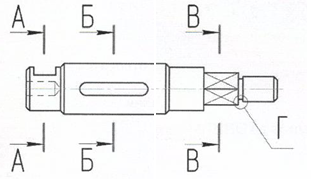 Ответ:Установите соответствие между обозначением и наименованием внутренних силовых факторов, применяемых в методе сечений:Ответ:Установите соответствие между наименованием и формулой уравнения:Ответ:35. Установите  соответствие между понятием и наименованием единицы физической величины:Ответ:Установите правильную последовательность стадий разработки конструкторской документации по ГОСТ 2.103-2013.техническое предложениетехнический проект эскизный проектрабочая конструкторская документациятехническое задание на проектированиеОтвет:37. Установите правильную последовательность  расположения разделов при оформлении спецификации по ГОСТ 2.106-96:а.	Детали;б.	Документация;в.	Сборочные единицы;г.	Стандартные изделия; д.	Материалы.Ответ:38. Установите правильный порядок решения задач с использованием принципа Даламбера:а.	Выяснить направление и величину ускоренияб.	Составить систему уравнений равновесия.в.	Составить расчетную схему.г.	Выбрать систему координат.д.	Определить неизвестные величины.е.	Условно приложить силу инерции.Ответ:39.   Установите последовательность решения задач на равновесие плоской системы сходящихся сил геометрическим способом:
а. Измерить полученные векторы сил и определить их величину 
б. Вычертить многоугольник сил системы, начиная с известных сил.
в. Для уточнения решения определить величины векторов с помощью геометрических зависимостей. 
г. Определить возможное направление реакций связей.Ответ:40. Установите иерархию эталонов - от более точных к менее точным: а.	Первичныйб.	Рабочий эталон первого разрядав.	Рабочийг.	Вторичныйд.	Рабочие средства измеренийОтвет:ЗАДАНИЕ № 2 «Перевод профессионального текста»Время, отводимое на выполнение задания – 1 час (академический)Максимальное количество баллов – 10 баллов.ЗАДАЧА № 2.1	Выполнить письменный перевод текста с иностранного языка на русский   Условия выполнения задачи1) для выполнения задачи участник Олимпиады может воспользоваться словарем, словарь предоставляется в формате PDF;2) задание выполняется в учебном кабинете, оснащенном компьютерами на базе AMD X4;3) время, отводимое на выполнение задачи –  30 минут.4) максимальное количество баллов – 5 баллов.5) результат работы заносится в ПРИЛОЖЕНИЕ ___ к Отчету о выполнении профессионального комплексного задания Олимпиады.ЗАДАЧА № 2.2Письменно ответьте на вопросы к текстуУсловия выполнения задачи1) для выполнения задачи участник Олимпиады может воспользоваться словарем, словарь предоставляется в формате PDF;2) задание выполняется в учебном кабинете, оснащенном компьютерами на базе AMD X4;3) время, отводимое на выполнение задачи –  15 минут .4) максимальное количество баллов – 5 баллов.5) результат работы заносится в ПРИЛОЖЕНИЕ ___ к Отчету о выполнении профессионального комплексного задания Олимпиады.Приложение 1. Задание №2 Перевод профессионального текста ЗАДАНИЕ № 3 «Задание по организации работы коллектива»Время, отводимое на выполнение задания – 1 час (академический)Максимальное количество баллов – 10 баллов.Приложение 2 Задание №3ЗАДАЧА № 3.1 Определить технико-экономические  показатели работы структурного подразделения. (необходимо рассчитать следующие показатели: материальные затраты (общие), руб.; количество основного, вспомогательного персонала структурного подразделения, основную заработную плату производственного персонала (основного и вспомогательного), руб.; премию, руб.; отчисления с заработной платы на социальные нужды, руб.; сумму затрат по производственному участку, руб.; себестоимость продукции/услуги, руб./шт.Условия выполнения задачидля решения задачи 3.1 участникам Олимпиады предоставляется дополнительная  информация: плановая производственная программа на год; норма времени для изготовления  продукции/работы, режим работы; материальные затраты  в расчете на 1 ед. продукции/работы (руб./шт.); тарифные оклады основного и вспомогательного персонала участка; премия (%), отчисления с заработной платы на социальные нужды (%); сумма амортизации, сумма накладных расходов;задание выполняется в кабинете информатики, оснащенном компьютерами на базе AMD X4;3) время, отводимое на выполнение задачи – 25 минут.4) максимальное количество баллов – 5 баллов.5) расчеты и результаты решения задачи оформить в ПРИЛОЖЕНИЕ №3 к Отчету о выполнении профессионального комплексного задания Олимпиады.  6) черновик решения задачи сдается членам жюри.ЗАДАЧА № 3.2Результат расчета себестоимости изделия/работы оформить в виде служебной записки, созданной при помощи компьютерной программы  Microsoft Word.Условия выполнения задачидля выполнения задачи участник Олимпиады использует данные, полученные в результате выполнения задачи № 3.1; для выполнения задачи 3.2 участникам Олимпиады предоставляется описание требований по  применению опции форматирования компьютерной программы  Microsoft Word;3) задание выполняется в кабинете информатики, оснащенном компьютерами на базе AMD X4;4) время, отводимое на выполнение задачи – 20 минут.5) максимальное количество баллов – 5 баллов.6) результат работы необходимо сохранить на рабочем столе компьютера в папке Участник Олимпиады №___ в формате  *.doс, в ПРИЛОЖЕНИЕ ___ к Отчету о выполнении профессионального комплексного задания Олимпиады.Приложение 3 Задание №3 Задание по организации работы коллективаИнвариантная  часть практического  задания II уровня Подгруппа 1. Специальности:  15.02.04 Специальные машины и устройства; 15.02.08 Технология машиностроения.ЗАДАНИЕ № 4  Разработать 3D модель детали «Штуцер», оформить технологическую документациюВремя, отводимое на выполнение задания – 2 ч 30 мин (астрономический)Максимальное количество баллов – 35 баллов.ЗАДАЧА № 4.1Внесите изменения в чертеж детали «Штуцер». На основе измененного чертежа создайте 3D модель детали «Штуцер».Условия выполнения задачидля выполнения задачи участнику Олимпиады предоставляется чертеж детали «Штуцер» (Приложение 3 Чертеж Штуцер - 1);2) задание выполняется в лаборатории автоматизированного проектирования технологических процессов и программирования систем ЧПУ, оснащенной компьютерами на базе AMD X4, AMD А6;  3) работа выполняется в программе КОМПАС-3Dv16 (либо иной, в которой работает участник); 4) 3D-чертеж должен быть выполнен в масштабе 1:1;5) время, отводимое на выполнение задачи – 60 минут.6) максимальное количество баллов – 11 баллов.7) результат сохраните в папке Участника Олимпиады №__ в формате *.m3d    (либо иной, в которой работает участник) , и *.pdf  в ПРИЛОЖЕНИЕ ___ к Отчету о выполнении профессионального комплексного задания Олимпиады.ЗАДАЧА № 4.2Разработайте отсутствующую в технологическом процессе изготовления детали «Штуцер» операцию и заполните операционную карту, карту эскиза.Условия выполнения задачи1) для выполнения задачи участник Олимпиады использует чертеж и  3D модель детали «Штуцер», разработанные в задаче № 4.1.;2)	для выполнения задачи участнику Олимпиады предоставляется Приложение 4 Технологический процесс изготовления детали Штуцер - 1, Приложение 5 Рекомендации по выбору режущего инструмента, Приложение 6 Бланки операционной карты, карты эскиза;3) задание выполняется в лаборатории автоматизированного проектирования технологических процессов и программирования систем ЧПУ., оснащенной компьютерами на базе AMD X4, AMD А6;  4) работа выполняется в программе САПР ТП Вертикаль (либо иной, в которой работает участник);5) время, отводимое на выполнение задачи – 1 ч 30  минут.6) максимальное количество баллов – 24 балла.7) результат сохраните в папке Участника Олимпиады №__ в формате  *.vtp  (либо ином, в котором работает участник) и *.pdf  , ПРИЛОЖЕНИЕ ___ к Отчету о выполнении профессионального комплексного задания Олимпиады.Подгруппа 2. Специальность 15.02.07 Автоматизация технологических процессов и производств (по отраслям).ЗАДАНИЕ № 4  Разработать принципиальную электрическую схему системы управления отоплением цеха и подачи СОЖ в станок с ЧПУ, оформить технологическую документациюВремя, отводимое на выполнение задания – 2 ч 30 мин (астрономический)Максимальное количество баллов – 35 баллов.ЗАДАЧА № 4.1Разработать принципиальную электрическую схему системы управления отоплением цеха и подачи СОЖ в станок с ЧПУ.Условия выполнения задачидля выполнения задачи участнику Олимпиады предоставляются фрагменты оборудования и описание оборудования (Приложение 7 Фрагменты оборудования , Приложение 8 Описание оборудования); 2) задание выполняется в лаборатории автоматизированного проектирования технологических процессов и программирования систем ЧПУ, оснащенном компьютерами на базе AMD А6;  3) работа выполняется в программе КОМПАС-3Dv16; 4) принципиальная электрическая схема должна быть выполнена на формате А1;5) время, отводимое на выполнение задачи – 120 минут.6) максимальное количество баллов – 25 баллов.7) результат сохраните в папке Участника Олимпиады №__ в формате *.cdw   и *.pdf  в ПРИЛОЖЕНИЕ ___ к Отчету о выполнении профессионального комплексного задания Олимпиады.ЗАДАЧА № 4.2Оформить перечень элементов принципиальной электрической схемы системы управления отоплением цеха и подачи СОЖ в станок с ЧПУ.Условия выполнения задачи1) для выполнения задачи участнику Олимпиады предоставляется бланк документа «Перечень элементов электрической схемы» (Приложение 9 Перечень элементов электрической схемы);2) задание выполняется в лаборатории автоматизированного проектирования технологических процессов и программирования систем ЧПУ., оснащенной компьютерами на базе AMD А6;  3) работа выполняется в программе КОМПАС-3Dv16;4) время, отводимое на выполнение задачи – 30  минут.5) максимальное количество баллов – 10 баллов.6) результат сохраните в папке Участника Олимпиады №__ в формате  *.cdw  и *.pdf  , ПРИЛОЖЕНИЕ ___ к Отчету о выполнении профессионального комплексного задания Олимпиады.Подгруппа 3. Специальности: 15.02.01 Монтаж и техническая эксплуатация промышленного оборудования (по отраслям); 15.02.02 Техническая эксплуатация оборудования для производства электронной техникиЗАДАНИЕ № 4  Разработать ремонтный чертеж детали, техническую документациюВремя, отводимое на выполнение задания – 2 ч 30 мин (астрономический)Максимальное количество баллов – 35 баллов.ЗАДАЧА № 4.1 Разработать ремонтный чертеж детали «Вал-шестерня»Условия выполнения задачидля выполнения задачи участник Олимпиады использует данные, полученные в задаче 5.1, в которой проводит замеры ремонтной детали,  и задаче 5.2, в которой выполняется расчет шпоночного соединения и подбор посадки; задание выполняется в учебном кабинете АО «НЕФТЕМАШ» -САПКОН, оснащенном  персональными компьютерами с программным обеспечением;  задание выполняется в программе КОМПАС-3Dv16 (либо иной, в которой работает участник);задание выполняется в формате А4;5) чертеж  должен быть выполнен в масштабе 1:1;6) участнику Олимпиады предоставляются дополнительные данные к заданию: выдержка из ГОСТ 25347-82(СТ СЭВ144-88) Единая система допусков и посадок, поля допусков и рекомендуемые посадки, дополнительные данные о ремонтной детали (Приложение 10 ГОСТ 25347-82 ЕСДП. Поля допусков и рекомендуемые посадки, дополнительные данные о ремонтной детали);  7) чертеж должен содержать все данные, необходимые для ремонтных чертежей;8) время, отводимое на выполнение задачи – 45 минут.9) максимальное количество баллов – 10 баллов.10) результат сохраните в папке Участника Олимпиады №__ в формате  *.cdt   (либо иной, в которой работает участник) , и *.pdf  в ПРИЛОЖЕНИЕ ___ к Отчету о выполнении профессионального комплексного задания Олимпиады.ЗАДАЧА № 4.2 Разработать технологическую схему сборки редуктора.Условия выполнения задачи1) для выполнения задачи участник Олимпиады использует сборочный чертеж редуктора (Приложение 11 Чертеж редуктора; Спецификация); 2)	задание выполняется в учебном кабинете АО «НЕФТЕМАШ» -САПКОН, оснащенном  персональными компьютерами;  3) задание выполняется в программе Компас – 3D v16; Paint (на выбор), либо иной, в которой работает участник;4) задание выполняется в формате  А3 (вертикальная ориентация формата);4) задание выполняется с учетом Методических указаний к задаче 4.2. (Приложение 12 Методические указаний к задаче 4.2. Образец выполнения схемы сборки);5) время, отводимое на выполнение задачи – 1 ч 45  минут.6) максимальное количество баллов – 25 балла.7) результат сохраните в папке Участника Олимпиады №__ в формате  *.cdt  (либо ином, в котором работает участник) и *.pdf  , ПРИЛОЖЕНИЕ ___ к Отчету о выполнении профессионального комплексного задания Олимпиады.Подгруппа 4 - специальность    15.02.03 Техническая эксплуатация гидравлических машин, гидроприводов и гидропневмоавтоматикиЗАДАНИЕ № 4  Разработать 3D модель детали «Штуцер», оформить принципиальную гидравлическую схему.Время, отводимое на выполнение задания – 2 ч 30 мин (астрономический)Максимальное количество баллов – 35 баллов.ЗАДАЧА № 4.1 Внести изменения в чертеж детали «Штуцер» и на основе измененного чертежа создать 3D модель деталиУсловия выполнения задачидля выполнения задачи участнику Олимпиады предоставляется: чертеж детали «Штуцер» (Приложение 13 Чертеж детали Штуцер - 2);выдержка из ГОСТ 22525-77 (Приложение 14 ГОСТ 22525-77)2) задание выполняется в кабинете инженерной графики, оснащенной компьютерами на базе AMD А4;  3) работа выполняется в программе КОМПАС-3Dv16 (либо иной, в которой работает участник); 4) 3D-чертеж должен быть выполнен в масштабе 1:1;5) время, отводимое на выполнение задачи – 60 минут.6) максимальное количество баллов – 15 баллов.7) результат сохраните в папке Участника Олимпиады №__ в формате *.cdw и *.m3d    (либо иной, в которой работает участник) , и *.pdf  в ПРИЛОЖЕНИЕ ___ к Отчету о выполнении профессионального комплексного задания Олимпиады.ЗАДАЧА № 4.2 Доработать принципиальную гидравлическую схему добавив недостающие обозначения компонентов, внести изменения в подключение контрольного прибора. Оформить перечень элементов гидравлической схемы.Условия выполнения задачи1) для выполнения задачи участник Олимпиады получает чертеж, содержащий незавершенную принципиальную гидравлическую схему (Приложение 15 Принципиальная гидравлическая схема);2)	для выполнения задачи участнику Олимпиады предоставляются методические рекомендации, распечатка необходимых разделов справочника [3.1] (Приложение 16 Выдержка из справочника), бланк перечня элементов (Приложение 17 Бланк перечня элементов ГС);3) задание выполняется в кабинете инженерной графики, оснащенной компьютерами на базе AMD А4;  4) работа выполняется в программе КОМПАС 3D (либо иной, в которой работает участник);5) время, отводимое на выполнение задачи – 1 ч 30  минут.6) максимальное количество баллов – 20 баллов.7) результат сохраните в папке Участника Олимпиады №__ в формате  *.cdw  (либо ином, в котором работает участник) и *.pdf  , ПРИЛОЖЕНИЕ ___ к Отчету о выполнении профессионального комплексного задания Олимпиады.Вариативная  часть практического  задания II уровня Подгруппа 1. Специальности:  15.02.04 Специальные машины и устройства; 15.02.08 Технология машиностроения.ЗАДАНИЕ № 5    Разработать управляющую программу для станка с ЧПУ, по разработанной УП обработать деталь и провести контроль качества детали.Время, отводимое на выполнение задания – 2 часа 45 мин. (астрономических)Максимальное количество баллов – 35 баллов.ЗАДАЧА № 5.1Составьте управляющую программу для «Токарной операции с ЧПУ».Условия выполнения задачи:для выполнения задачи участник Олимпиады использует 3D модель детали «Штуцер», разработанную в задаче № 4.1., информацию о технических характеристиках станка ( Приложение 18 Технические характеристики станка) ;2) задание выполняется в лаборатории автоматизированного проектирования технологических процессов и программирования систем ЧПУ, оснащенной компьютерами на базе AMD X4, AMD А6 ;  3)	задача выполняется в рабочем пространстве системы Компас – 3D v16 с использованием элементов ее интерфейса. «Модуль ЧПУ. Токарная обработка», либо в иной программе;4)	провести конвертацию управляющей программы  в коды конкретной системы ЧПУ с помощью постпроцессора FANUC Series MODELD; 5)	провести процесс визуализации   токарной обработки в окне системы Компас – 3D v16 с имитацией удаления материала и контролем процесса обработки. 6) время, отводимое на выполнение задачи –  60 минут.7) максимальное количество баллов – 17 баллов.8) разработанную программу сохраните в формате *.txt в папке Участника Олимпиады №__ , визуализацию - в формате *.аvi  и т.п. , ПРИЛОЖЕНИЕ ___ к Отчету о выполнении профессионального комплексного задания Олимпиады.ЗАДАЧА № 5.2* 	Обработайте деталь на токарном станке с ЧПУ.Условия выполнения задачи:для выполнения задачи участник Олимпиады использует чертеж детали «Штуцер» (Приложение 3 Чертеж детали Штуцер-1), комплект технологической документации, доработанный в задаче 4.2;задача выполняется на  токарном станке с ЧПУ: LITZLT 350, TOPPERTNL-120 AL (участок станков с ЧПУ учебно-производственного центра «Металлист» ППК СГТУ имени Гагарина Ю.А.);наладка станка производится мастером до начала обработки детали участником Олимпиады; для выполнения задачи участнику Олимпиады предоставляется заготовка, режущий и мерительный инструмент; время, отводимое на выполнение задачи – 45  минут.максимальное количество баллов – 10 баллов.за нарушение техники безопасности при работе на станке с ЧПУ участник удаляется с площадки.ЗАДАЧА № 5.3Проведите контроль качества изготовленной детали на соответствие требованиям технической документации, заполнить карту контроля. Условия выполнения задачи:для выполнения задачи участнику Олимпиады предоставляются мерительные инструменты;задание выполняется на участке станков с ЧПУ учебно-производственного центра «Металлист» ППК СГТУ имени Гагарина Ю.А.,для выполнения задачи участнику Олимпиады предоставляется бланк карты контроля (Приложение 19  Бланк карты контроля) и чертеж детали «Штуцер»;участник заполняет карту контроля в соответствии с требованиями ЕСТД;5) время, отводимое на выполнение задачи – 60 минут.6) максимальное количество баллов – 8 баллов.* К выполнению задачи 5.2 допускаются участники Олимпиады, правильно выполнившие задачу 5.1.Подгруппа 2. Специальность 15.02.07 Автоматизация технологических процессов и производств (по отраслям).ЗАДАНИЕ № 5    Спроектировать мнемосхему, произвести монтаж и провести запуск установки имитирующей работу системы управления отоплением в цеху и подачи СОЖ в станок с ЧПУ.Время, отводимое на выполнение задания – 2 часа 45 минут (астрономических)Максимальное количество баллов – 35 баллов.ЗАДАЧА № 5.1Спроектировать по заданному алгоритму мнемосхему процессов в токарном цехе.Условия выполнения задачи:для выполнения задачи участнику предоставляется дополнительная информация  (Приложение 20 Алгоритм работы мнемосхемы);2) задание выполняется в лаборатории автоматизированного проектирования технологических процессов и программирования систем ЧПУ, оснащенной компьютерами на базе AMD А6;  3) работа выполняется в среде TRACE MODE 6;4) время, отводимое на выполнение задачи –  30 минут.5) максимальное количество баллов – 10 баллов.6) разработанную программу сохраните в формате *.prj в папке Участника Олимпиады №__ , , ПРИЛОЖЕНИЕ ___ к Отчету о выполнении профессионального комплексного задания Олимпиады.ЗАДАЧА № 5.2*Произвести монтаж установки имитирующей работу системы управления отоплением в цеху и подачи СОЖ в станок с ЧПУ.Условия выполнения задачи:для выполнения задачи участнику Олимпиады предоставляется стенд, приборы, модули, блоки, провода*;при выполнении задачи участник Олимпиады должен  следовать рекомендациям по выполнению монтажных работ (Приложение 21 Рекомендации по выполнению монтажных работ);для выполнения задачи участник Олимпиады использует электрическую схему  стенда, имитирующего работу системы управления отоплением в цеху и подачи СОЖ в станок с ЧПУ (Приложение 22 Электрическая схема стенда);задача выполняется в лаборатории автоматизированного проектирования технологических процессов и программирования систем ЧПУ, оснащенной установками имитирующими работу системы управления отоплением в цеху и подачи СОЖ в станок с ЧПУ;время, отводимое на выполнение задачи – 110 минут;максимальное количество баллов – 20 баллов.за нарушение техники безопасности при работе с установкой участник удаляется с площадки.* Для выполнения задачи участники используют собственные инструменты: набор отвёрток, стриппер, кусачки.ЗАДАЧА № 5.3* 	Произвести запуск собранной установки.Условия выполнения задачи:для выполнения задачи участник Олимпиады использует собранную установку и спроектированную мнемосхему процессов в токарном цехе;для выполнения задачи участник Олимпиады подключает по MODBUS датчик температуры и сигнальные лампы;время, отводимое на выполнение задачи – 25  минут.максимальное количество баллов –5 баллов.за нарушение техники безопасности при работе с установкой участник удаляется с площадки.* К выполнению задач 5.2-5.3 допускаются участники Олимпиады, правильно выполнившие задачу 5.1.Подгруппа 3. Специальности: 15.02.01 Монтаж и техническая эксплуатация промышленного оборудования (по отраслям); 15.02.02 Техническая эксплуатация оборудования для производства электронной техникиЗАДАНИЕ № 5    Произвести замеры ремонтируемой детали; расчет шпоночного соединения; сборку узла (промежуточного вала редуктора)Время, отводимое на выполнение задания –  2 ч 45 мин (астрономических)Максимальное количество баллов – 35 баллов.ЗАДАЧА № 5.1 Провести замеры ремонтируемой детали (промежуточного вал-шестерни редуктора), необходимые для разработки ремонтного чертежа детали (вал-шестерни) и расчета шпоночного соединенияУсловия выполнения задачи:1)для выполнения задачи участнику Олимпиады предоставляется ремонтная деталь «Вал», являющаяся промежуточным валом редуктора; мерительный инструмент; слесарный верстак;задание выполняется перед задачами 5.2 и 4.1;задание выполняется на  производственной площадке АО «НЕФТЕМАШ» -САПКОН; провести все необходимые замеры для изображения ремонтного чертежа детали и расчета шпонки;снятие показаний проводить мерительным инструментом;задание выполнять с учетом Методических указаний к задаче 5.1 (Приложение 23 Методические указания по выполнению задач Задания № 5 Произвести замеры ремонтируемой детали; расчет шпоночного соединения; сборку узла (промежуточного вала редуктора) ;время, отводимое на выполнение задачи –  30 минут.максимальное количество баллов – 6 баллов.данные замеров нанести непосредственно на схему детали вал-шестерня, ПРИЛОЖЕНИЕ ___ к Отчету о выполнении профессионального комплексного задания Олимпиады. ЗАДАЧА № 5.2 Произвести расчет шпоночного соединения с построением схем расположения полей допусков и эскиза соединенияУсловия выполнения задачи:для выполнения задачи участник Олимпиады использует данные, полученные при выполнении задачи 5.1;участнику Олимпиады предоставляются выдержки из стандартов: ГОСТ 23360-78,  ГОСТ 10748-79 Соединения шпоночные с  призматическими  шпонками (Приложение 24 ГОСТ 23360-78,  ГОСТ 10748-79 Соединения шпоночные);     ГОСТ 25347-82  Единая система допусков и посадок. Поля допусков посадок (Приложение 10  ГОСТ 25347-82 ЕСДП. Поля допусков и рекомендуемые посадки);    задача выполняется в учебном кабинете АО «НЕФТЕМАШ» -САПКОН;  либо в .ППК СГТУ имени Гагарина Ю.А. Кабинете инженерной графики, оснащенными  персональными компьютерами; для решения задачи участнику Олимпиады предоставляются методические указания (Приложение 23 Методические указания по выполнению задач Задания № 5 Произвести замеры ремонтируемой детали; расчет шпоночного соединения; сборку узла (промежуточного вала редуктора);оформить в ПРИЛОЖЕНИЕ ___ к Отчету о выполнении профессионального комплексного задания Олимпиады. схемы расположения полей допусков и эскиз шпоночного соединения выполняются в программе Компас – 3D v16; Paint (на выбор), либо иной, в которой работает участник; схемы расположения полей допусков и эскиз шпоночного соединения разместить в папке на рабочем столе Участника Олимпиады №__  ПРИЛОЖЕНИЕ ___ к Отчету о выполнении профессионального комплексного задания Олимпиады.8) время, отводимое на выполнение задачи – 1 час 45 мин.9) максимальное количество баллов – 19 баллов.ЗАДАЧА № 5.3 Произвести сборку узла (промежуточного вал-шестерни редуктора)Условия выполнения задачи:для выполнения задачи участник Олимпиады использует двухступенчатый редуктор;задача выполняется после выполнения задач 5.1 , 5.2,  4.1;для решения задачи участнику Олимпиады предоставляются методические указания (Приложение 23 Методические указания по выполнению задач Задания № 5 Произвести замеры ремонтируемой детали; расчет шпоночного соединения; сборку узла (промежуточного вала редуктора);задача выполняется  на  производственной площадке АО «НЕФТЕМАШ» -САПКОН;для выполнения задачи имеется слесарный верстак, тиски, слесарный инструмент; время, отводимое на выполнение задачи – 30  минут.максимальное количество баллов – 10 баллов.Подгруппа 4 - специальность    15.02.03 Техническая эксплуатация гидравлических машин, гидроприводов и гидропневмоавтоматикиЗАДАНИЕ № 5 Выполнить диагностику/ регулировку гидрооборудования металлорежущего станка, выполнить сборку гидроагрегата (насоса).Время, отводимое на выполнение задания – 2 часа 45 мин (астрономических)Максимальное количество баллов – 35 баллов.ЗАДАЧА № 5.1 Распределить, описанные неисправности в работе гидросистемы оборудования по разделам (неисправности вызванные очевидными причинами и неисправности для выявления причин которых требуется дополнительная диагностика). Используя техническую документацию на станок, провести предварительный анализ возможных причин возникновения представленных в описании неисправностей.Условия выполнения задачи:для выполнения задачи участник Олимпиады использует предоставленный ему перечень выявленных неисправностей в гидросистеме плоскошлифовального станка (Приложение 25  Перечень неисправностей) и паспорт (руководство по эксплуатации) станка (Приложение 26 Паспорт станка);2) задание выполняется на базе учебно-производственного центра «Металлист» ППК СГТУ имени Гагарина Ю.А.;  3) время, отводимое на выполнение задачи –  1 час 30 минут.5) максимальное количество баллов – 16 баллов.6) результат выполнения оформляется на бланках, предоставленных участнику, ПРИЛОЖЕНИЕ ___ к Отчету о выполнении профессионального комплексного задания Олимпиады.ЗАДАЧА № 5.2 Непосредственно на станке выполнить диагностические мероприятия/регулировки для устранения неисправностей в работе станка и мероприятия по уточненной диагностике/регулировке.   Условия выполнения задачи:для выполнения задачи участник Олимпиады использует результаты, полученные при решении задачи 5.1 и паспорт (руководство по эксплуатации) станка Приложение 26 Паспорт станка) ;задача выполняется на  плоскошлифовальном станке 3Б722  (участок станков с ЧПУ учебно-производственного центра «Металлист» ППК СГТУ имени Гагарина Ю.А.); все действия участника по регулировке (диагностике) выполняются в пошаговом режиме с подтверждением от специалистов, ответственных за эксплуатацию оборудования и соблюдение ТБ на производственном участке;все действия участника фиксируются в оценочном листе;время, отводимое на выполнение задачи – 60  минут.максимальное количество баллов – 10 баллов.за нарушение техники безопасности при работе на станке с ЧПУ участник удаляется с площадки.ЗАДАЧА № 5.3* Произвести анализ комплектности выданного набора деталей для сборки и состояния деталей насоса. Произвести сборку насоса.  Условия выполнения задачи:  для выполнения задачи участнику Олимпиады предоставляются: комплект деталей пластинчатого насоса, набор слесарного инструмента, мерительные инструменты;задание выполняется на слесарном участке учебно-производственного центра «Металлист» ППК СГТУ имени Гагарина Ю.А.,для выполнения задачи участнику Олимпиады предоставляются данные о насосе (Приложение 27 Устройство насоса);все действия участника фиксируются в оценочном листе;время, отводимое на выполнение задачи – 45 минут.6) максимальное количество баллов – 9 баллов.* К выполнению задачи 5.3 допускаются участники Олимпиады, правильно выполнившие задачи 5.1, 5.2.СВОДНАЯ ВЕДОМОСТЬоценок результатов выполнения заданий I уровнязаключительного этапа Всероссийской олимпиады профессионального мастерства   в 20___ году  УГС_______________________________________________________Перечень специальностей____________________________________________________________________________________________________________Дата  «_____»_________________20___Член (ы)  жюри ______________________________________________________________фамилия, имя, отчество, место работы                                                                               _________(подпись члена (ов) жюри) ВЕДОМОСТЬоценок результатов выполнения Инвариантной части заданий II уровнязаключительного этапа Всероссийской олимпиады профессионального мастерства   в 20___ году УГС_______________________________________________________Перечень специальностей____________________________________________________________________________________________________________Дата  «_____»_________________20___Член (ы)  жюри ______________________________________________________________фамилия, имя, отчество, место работы_________(подпись члена (ов) жюри)ВЕДОМОСТЬоценок результатов выполнения Вариативной части заданий II уровнязаключительного этапа Всероссийской олимпиады профессионального мастерства   в 20___ году УГС_______________________________________________________Перечень специальностей____________________________________________________________________________________________________________Дата  «_____»_________________20___Член (ы)  жюри ______________________________________________________________фамилия, имя, отчество, место работы_________(подпись члена (ов) жюри)СВОДНАЯ ВЕДОМОСТЬоценок результатов выполнения практических заданий II уровнязаключительного этапа Всероссийской олимпиады профессионального мастерства   в 20___ году УГС_______________________________________________________Перечень специальностей____________________________________________________________________________________________________________Дата  «_____»_________________20___Член (ы)  жюри ______________________________________________________________фамилия, имя, отчество, место работы_________(подпись члена (ов) жюри)СВОДНАЯ ВЕДОМОСТЬоценок результатов выполнения профессионального комплексного задания заключительного этапа Всероссийской олимпиады профессионального мастерства в 20___ году УГС_______________________________________________________Перечень специальностей______________________________________________________________________________________________________________________________________________Дата  «_____»_________________20___Методические материалыИнформационное обеспечениеОсновная литература1.	Метрология, стандартизация и сертификация в машиностроении: учебник для студ. Учреждений сред. проф. образования / С.А. Зайцев, А.Н. Толстов, Д.Д. Грибанов, А.Д. Куранов. — 6-е изд., стер. — М. : издательский центр «Академия», 2015. — 288 с.2.	Румынина В.В. Правовое обеспечение профессиональной деятельности: Учебник для студ. сред. проф. учеб. заведений.- 6-е изд., стер.- М.: Академия, 2014.- 192 с.3.	Чечевицына Л.Н. Экономика организации: учеб. пособие для сред. проф. образования.- 2-е изд., испр.- М.: Ростов н/Д.: Феникс., 2016.- 382 с._4.	Драчева Е.Л., Юликов Л.И. Менеджмент: учебник для сред. проф. образования.-  15-е изд., стер.- М.: Академия, 2014.- 304 ЛИТЕРАТУРА.5.	Олофинская В.П. Техническая механика – М. 2013. 6.	Олофинская В.П. Сборник тестовых заданий по технической механике. М.2013г.7.	Фетисов Г.П. Материаловедение и технология материалов: Учебник для бакалавров.- М.: Юрайт.- 2014.- 767 с.8.	 Адаскин А.М. и др. Материаловедение в машиностроении: Учебник для бакалавров.- М.: Юрайт.- 2015.- 535 с.9.	Черепахин А.А., Колтунов И.И., Кузнецов В.А. Материаловедение: Учебник для нач. проф. образования.- М.: КНОРУС, 2011.- 240 с.10.	Куликов В.П., А.В. Кузин Инженерная графика: учебник для сред. проф. образования.- 5-е изд.- М.: Форум: ИНФРА-М, 2013.- 368 с.11.	Березина Н.А. Инженерная графика: Учебное пособие для сред. проф. образования.- М.: Альфа-М: ИНФРА-М, 2010.- 272 с.12.	Новиков В.Ю., Ильянков А.И. Технология машиностроения. В 2-х ч.Ч. 1.- М: Академия, 2014.- 352 с.13.	Новиков В.Ю., Ильянков А.И. Технология машиностроения. В 2-х ч.Ч. 2.- М: Академия, 2014.-432с14.	Михеева Е.В., Титова О.И. Информационные технологии в профессиональной деятельности. Технические специальности. Академия, 201415.	Карнаух Н.Н. Охрана труда: Учебник.- 1-е изд., М: ЮРАЙТ, 2011.- 380с.16.	Медведев В.Т. Охрана труда и промышленная экология: Учебник 5-е изд., М.: Академия, 2015 – 416с.17.	Шишмарев В.Ю. Метрология, стандартизация, сертификация и техническое регулирование: учебник для студ. учреждений сред. проф. образования / В.Ю. Шишмарев.- М.: издательский центр «Академия», 2015. — 320 с.18.	Куклин Н.Г. Детали машин: Учебник / Н.Г. Куклин, Г.С. Куклина, В.К. Житков.- М.: КУРС: ИНФРА-М, 2015.- 512 с.19.	Слесарное дело: практические основы профессиональной деятельности: учебное пособие / Г.Г. Долматов и др.- Ростов н/Д: Феникс, 2009.- 230 с20.	Гоцеридзе Р.М. Процессы формообразования и инструменты: учебник для студ. учреждений сред. проф. образования / Р.М. Гоцеридзе. - М.: Издательский центр «Академия», 2010. — 432 с.21.	 Чебан В.А. Сварочные работы / В.А. Чебан. - Ростов н/Д: Феникс, 2013.- 412Подгруппа 1 - специальности  15.02.04 Специальные машины и устройства, 15.02.08 Технология машиностроенияСтандарты1.	Единая система конструкторской документации.2.	Единая система технологической документации.Основная литература1. Новиков В. Ю. Технология машиностроения : в 2 ч. — Ч. 1 : учебник для студ. учреждений сред. проф. образования / В. Ю. Новиков, А.И.Ильянков. — 2-е изд., перераб. — М. : Издательский центр «Академия», 2012. — 352 с.2. Р.М. Гоцеридзе Процессы формообразования и инструменты – М.: Академия, 20103. Ловыгин А. А., Теверовский Л. В. Л68 Современный станок с ЧПУ и CAD/CAM-система. – М.: ДМК Пресс, 2012. – 279 с.: Ил4. Ильянков А. И. Основные термины, понятия и определения в технологии машиностроения : справочник : учеб. пособие для студ. учреждений сред. проф. образования / А.И.Ильянков, Н.Ю.Марсов. — М. : Издательский центр «Академия», 2012. — 288 сДополнительная литература1.  Берлинер Э.М., Таратынов О.В. САПР в машиностроении М.: Форум, 20082. Кондаков А.И. САПР технологических процессов: учебник для студ. высш. учеб. заведений М.: Издательский центр «Академия», 2010. – 272 с.Интернет-ресурсы- Сайт компании АСКОН. Форма доступа: http://ascon.ru/Подгруппа 2 - специальность  15.02.07 Автоматизация технологических процессов и производств (по отраслям)Стандарты1.	ГОСТ 12.1.005-88* «ССБТ. Общие санитарно-гигиенические требования к воздуху рабочей зоны»2.	ОНТП 14-93. Нормы технологического проектирования предприятий машиностроения, приборостроения и металлообработкиОсновная литература 1. Цветкова М.С., Великович Л.С. Информатика и ИКТ Учебник.- 6-е изд.- Академия, 2014.- 352 с.          2. Агабекян И.П. Английский язык для инженеров: Учеб. пособие.- 9-е изд., стер.- Ростов н/Д.: Феникс, 2013.-317с.         3. Смирнов Ю.А., Соколов С.В., Титов Е.В. Основы микроэлектроники и микропроцессорной техники: Учебное пособие.- 2-е изд., испр.- СПб.: Лань, 2013.- 496 с.         4. Афонин, А. М. Теоретические основы разработки и моделирования систем автоматизации: Учебное пособие для сред. проф. образования / А.М. Афонин, Ю.Н. Царегородцев, А.М. Петрова и др. - М.: Форум: ИНФРА-М, 2014. - 192 с.Дополнительная литература       1.  Схиртладзе А.Г. Автоматизация технологических процессов и производств [Электронный ресурс]: учебник/ Схиртладзе А.Г., Федотов А.В., Хомченко В.Г.— Электрон. текстовые данные.— Саратов: Вузовское образование, 2015.— 459 c.— Режим доступа: http://www.iprbookshop.ru/37830.— ЭБС «IPRbooks»          2. Шишмарев В.Ю. Автоматика: Учебник для сред. проф. образования.- М.: Автоматика, 2005.- 288 с.Интернет ресурсы1.      http://www.adastra.ru2.      http://www.adastra.ru/products/rukovod/Подгруппа 3 - специальностей   15.02.01 Монтаж и техническая эксплуатация промышленного оборудования (по отраслям), 15.02.02 Техническая эксплуатация оборудования для производства электронной техникиСтандарты ГОСТ 2.604-2000 ЕСКД. Чертежи ремонтные. Общие требованияГОСТ 2.316-2008 ЕСКД. Правила нанесения надписей, технических требований и таблиц на графических документах. Общие требованияГОСТ 23887-79 Сборка. Термины и определенияГОСТ 18322-78 Система технического обслуживания и ремонта техники. Термины и определения ГОСТ 2.109-73 ЕСКД. Основные требования к чертежам ГОСТ 25347-82 Основные нормы взаимозаменяемости . единая система допусков и посадок. Поля допусков и рекомендуемые посадки   ГОСТ 16531-83 Передачи зубчатые цилиндрические. Термины, определения и обозначения ГОСТ 2.403-75  Правила выполнения чертежей цилиндрических зубчатых колес ГОСТ 23360-78 Основные нормы взаимозаменяемости. Соединения шпоночные с призматическими шпонками. Размеры шпонок и сечений пазов. Допуски и посадки.  ГОСТ 27365-87 Подшипники роликовые конические однорядные повышенной грузоподъемности. Основные размеры. ГОСТ 25301-95 Редукторы цилиндрические. Параметры ГОСТ 1139-80 Основные нормы взаимозаменяемости. Соединения шлицевые прямобочные. Размеры и допускиОсновная литература Новиков В.Ю., Ильянков А.И. Технология машиностроения. В двух частях.  Часть 2: : учебник для сред. проф. образования.- 4-е изд.- М.: Издательский центр «Академия», 2014.- 430 с.Эрдеди А. А. Детали машин : учебник для студ. учреждений сред. проф. образования / А. А. Эрдеди, Н. А. Эрдеди. — 5-е изд. стер. — М. : Издательский центр «Академия», 2012. — 288 с.Ильянков А.И., Марсов Н.Ю. Метрология, стандартизация и сертификация в машиностроении. Практикум	 - 4-е изд.- М. :  Издательский центр Академия,2015Бродский А.М. и др. Черчение (металлообработка):  учебник для студ. учреждений сред. проф. образования /  А.М. Бродский, Э.М. Фазлулин, В.А. Халдинов - 	11-ое изд. ст.- М.: Издательский центр «Академия», 2015.- 400 с.Дополнительная литература Воронкин Ю.Н. Методы профилактики и ремонта промышленного оборудования: учебник для студ. учреждений сред. Проф. образования / Ю.Н. Воронкин, Н.В. Поздняков. – 4-е изд., стер. – М.: Издательский центр «Академия», 2010. – 240 с.Мархель И.И. Детали машин Учебник. – М.: ФОРУМ ИНФРА-М, 2005. – 336 с.  Куликов В.П., А.В. Кузин Инженерная графика: учебник для сред. проф. образования.- 5-е изд.- М.: Форум: ИНФРА-М, 2013.- 368 с. Основы технологии ремонта промышленного оборудования Б.С. Покровский –М.: «Академия», 2006.-176 с.5. Механическое оборудование: техническое обслуживание и ремонт / В.И. Бобровицкий. В.А. Сидоров. - Донецк: Юго-Восток, 2011. - 238 с.6. Ильянков А.И.  Основные термины, понятия и определения в технологиимашиностроения : справочник : учеб. Пособие для студ. учреждений сред. проф. образования / А.И, Ильянков, Н. Ю. Марсов, - М. : Издательский центр Академия, 2012. - 288 с.Интернет источники Сидоров А.В. Оценка эффективности ремонтного обслуживания производства / Школа ТОиР: кузница мастерства. - http://toir.inf.ua/manual/eam_002.html.Сидоров А.В. Аварийность как показатель эффективности ремонтной службы предприятия / Школа ТОиР: кузница мастерства. - http://toir.inf.ua/manual/eam_003.html.Электронная энциклопедия "Справочник механика": Словарь терминов и определений // Школа ТОиР: кузница мастерства. - http://toir.inf.ua/manual/glossary.htmlПодгруппа 4 - специальность    15.02.03 Техническая эксплуатация гидравлических машин, гидроприводов и гидропневмоавтоматикиСтандартыЕдиная система конструкторской документации (ЕСКД).Единая система технологической документации (ЕСТД).Система стандартов безопасности труда (ССБТ)Основная литература1.	Гроховский Д.В. Основы гидравлики и гидропривод [Электронный ресурс]: учебное пособие/ Гроховский Д.В.— Электрон. текстовые данные.— СПб.: Политехника, 2012.— 236 c.— Режим доступа: http://www.iprbookshop.ru/15902 .— ЭБС «IPRbooks», по паролю2.	Гусев А.А. Основы гидравлики: учебник для СПО. – М.: Юрайт, 2015. – 286 с., ISBN 978-5-9916-4568-3 3.	Корнюшенко С.И. Основы объемного гидропривода и его управления: учебное пособие. – Серия «Среднее профессиональное образование». – М.: ИНФРА-М, 2016. – 337 с.4.	Лепешкин А.В. Гидравлические и пневматические системы: учебник для студ. учреждений сред. проф. образования / А.В. Лепешкин, А.А. Михайлин: под ред. проф. Ю.А. Беленкова. – М.:ИЦ «Академия», 2013. – 336 с.5.	Исаев Ю.М., В.П. Коренев Гидравлика и гидропневмопривод: учебник для студ. учреждений сред. проф. образования / Ю.М. Исаев, В.П. Коренев. -  – М.:ИЦ «Академия», 2013. – 176 с.Дополнительная литература1.	Схиртладзе А.Г. Гидравлические и пневматические системы: учебник / А.Г. Схиртладзе, В.И. Иванов, В.Н. Кареев; под ред. Ю.М. Соломенцева. – М.:Высш. шк., 2006. – 534 с.2.	Свешников В.К. Станочные гидроприводы [Электронный ресурс]: справочник/ Свешников В.К.— Электрон. текстовые данные.— М.: Машиностроение, 2008.— 640 c.— Режим доступа: http://www.iprbookshop.ru/5180 .— ЭБС «IPRbooks», по паролю 3.	Свешников В.К. Гидрооборудование. Международный справочник в 3-х кн. – М.:ИЦ «Техинформ», МАИ, 2001 - 20034.	Учебный курс гидравлики (в 3-х т). – Маннесман Рексрот ГмбХ, Лор на Майне/ ФРГ, 1986.5.	Гидропривод. Основы и компоненты. – Bosch Rexroth, 2003. – 323 с.6.	Станок плоскошлифовальный 3Б722. Руководство по эксплуатации7.	Насосы пластинчатые НПл. Руководство по эксплуатации.Интернет-ресурсы- Сайт компании АСКОН. Форма доступа: http://ascon.ru/- Образовательный ресурс по гидравлике и гидро- и пневмоприводу. Форма доступа: http://gidravl.narod.ru - Все о работе с металлом. Металлический форум. Форма доступа: http://www.chipmaker.ru Используемое оборудование и программное обеспечение для выполнения задания:Подгруппа 1 - специальности  15.02.04 Специальные машины и устройства, 15.02.08 Технология машиностроенияПредоставляется организаторами олимпиадыПерсональные компьютеры на базеAMD Х4;КОМПАС-3Dv16КОМПАС-3Dv16 с использованием интерфейса «Модуль ЧПУ. Токарная обработка»САПР ТП ВертикальТокарный станок с ЧПУ LITZ LT-350. Стойка FANUC Series 0i Mate-TD. Постпроцессор FANUC Series 0iСтол контрольныйТруба Резец токарный проходной правыйРезец  токарный проходной правый с углом 46оРезец токарный расточнойРезец специальный канавочный 1Резец специальный канавочный 2Резец токарный резьбовойРезец токарный отрезнойШтангенциркульКалибр-скобаРезьбовое калибр-кольцоКалибр-пробкаШаблон на фаскуШаблон на размерПредоставляется участниками олимпиадыМикрометр МК 50-1Подгруппа 2 - специальность  15.02.07 Автоматизация технологических процессов и производств (по отраслям)Предоставляется организаторами олимпиадыОборудованиеКомпьютеры на базе AMD  А62. SCADA-систему TRACE MODE 3. Система трёхмерного моделирования КОМПАС 3D v164. Блок питания БП30Б-Д3-245. Модуль ввода аналоговых сигналов МВ110-224.8А 6. Датчик температуры  ДТС125Л 7. Модуль дискретного вывода МУ110-224.8Р 8. Автоматический преобразователь интерфейсов USB/RS-485 ОВЕН АС49.  Сигнальные лампы 24 В AC/DC MT22-D1Расходные материалыПроводаКрепежные элементыПредоставляется участниками олимпиадыНабор отвёрток: крестовые отвёртки PH1 и PH2, плоские отвёртки SL1,5 и SL2,5СтрипперКусачки Подгруппа 3 - специальностей   15.02.01 Монтаж и техническая эксплуатация промышленного оборудования (по отраслям), 15.02.02 Техническая эксплуатация оборудования для производства электронной техникиПредоставляется организаторами олимпиадыОборудованиеКомпьютеры на базе AMDX4Слесарный верстакПриспособленияТиски слесарные с ручным приводом ГОСТ 4045-75 4.Инструменты    Молоток ГОСТ 2310-77Монтажная втулка под размер и по местуШтангенциркули ШЦ1, ШЦ2Подгруппа 4 - специальность    15.02.03 Техническая эксплуатация гидравлических машин, гидроприводов и гидропневмоавтоматикиПредоставляется организаторами олимпиадыКомпьютеры на базе AMDX4Система трёхмерного моделирования КОМПАС 3D v16Станок  металлообрабатывающийНасос пластинчатыйИнструмент слесарный: ключи для винтов с внутренним шестигранником (ГОСТ 11737-93) S = 4, 5, 6, 8, 10, 12отвертки ударные: шлицевые, крестовыемолоток выколоткаштангенциркуль, глубиномер, нутромер (ШЦ-I-250-0,05 ГОСТ 166-89)№ п\пНаименование темы вопросовКол-во вопросовФормат вопросовФормат вопросовФормат вопросовФормат вопросовФормат вопросов№ п\пНаименование темы вопросовКол-во вопросовВыбор ответаОткрытая формаВопрос на соответствиеВопрос на установление послед.Максимальныйбалл Инвариантная часть тестового задания1Информационные технологии в профессиональной деятельности4111112Оборудование, материалы, инструменты4111113Системы качества, стандартизации и сертификации 4111114Охрана труда, безопасность жизнедеятельности, безопасность окружающей среды 4111115Экономика и правовое обеспечение профессиональной деятельности411111ИТОГО:2055555Вариативный раздел тестового задания (специфика УГС)*1Инженерная графика8222222Техническая механика8222223Основы метрологии411111ИТОГО:2055555ИТОГО:401010101010№ п\пНаименование темы вопросовКол-во вопросовКоличество балловКоличество балловКоличество балловКоличество балловКоличество баллов№ п\пНаименование темы вопросовКол-во вопросовВыбор ответаОткрытая формаВопрос на соответствиеВопрос на установление послед.Макс.балл Инвариантная часть  тестового задания1Информационные технологии в профессиональной деятельности40,10,20,30,412Оборудование, материалы, инструменты40,10,20,30,413Системы качества, стандартизации и сертификации 40,10,20,30,414Охрана труда, безопасность жизнедеятельности, безопасность окружающей среды 40,10,20,30,415Экономика и правовое обеспечение профессиональной деятельности40,10,20,30,41ИТОГО:200,51,01,52,05Вариативный раздел тестового задания (специфика УГС)1Инженерная графика80,20,40,60,822Техническая механика80,20,40,60,823Основы метрологии40,10,20,30,41ИТОГО:200,51,01,52,05ИТОГО:401,02,03,04,010№Критерии оценкиКоличество баллов1.Качество письменной речи0-32.Грамотность 0-2№Критерии оценкиКоличество баллов1.Глубина понимания  текста 0-42.Независимость выполнения задания  0-1Наименование темы вопросовСпециальности УГС МАШИНОСТРОЕНИЕСпециальности УГС МАШИНОСТРОЕНИЕСпециальности УГС МАШИНОСТРОЕНИЕСпециальности УГС МАШИНОСТРОЕНИЕСпециальности УГС МАШИНОСТРОЕНИЕСпециальности УГС МАШИНОСТРОЕНИЕНаименование темы вопросов15.02.01 Монтаж и техническая эксплуатация промышленного оборудования (по отраслям)Приказ N 344 от 18 апреля 2014 г.15.02.02 Техническая эксплуатация оборудования для производства электронной техникиПриказ N 343 от 18 апреля 2014 г.15.02.03 Техническая эксплуатация гидравлических машин, гидроприводов и гидропневмоавтоматикиПриказ N 345 от 18 апреля 2014 г.15.02.04 Специальные машины и устройстваПриказ N 346 от 18 апреля 2014 г.15.02.07 Автоматизация технологических процессов и производств (по отраслям)Приказ N 349 от 18 апреля 2014 г.15.02.08 Технология машиностроенияПриказ N 350 от 18 апреля 2014 г.Инвариантная часть  тестового заданияИнвариантная часть  тестового заданияИнвариантная часть  тестового заданияИнвариантная часть  тестового заданияИнвариантная часть  тестового заданияИнвариантная часть  тестового заданияИнвариантная часть  тестового задания1Информационные технологии в профессиональной деятельностиЕН.02., ОП.09ЕН.02.ЕН.02.ЕН.02., ОП.06ЕН.03.ЕН.02., ОП.112Оборудование, материалы, инструментыОП.04ОП.03ОП.05ОП.04ОП.05ОП.043Системы качества, стандартизации и сертификации ОП.05ОП.08ОП.08ОП.03МДК.01.02.ОП.054Охрана труда, безопасность жизнедеятельности, безопасность окружающей среды ОП.11.ПМ.01, ПМ.02ОП.10., ОП.12. ОП.09, МДК.03.01.ОП.08, ОП. 11ОП.04, ОП.12.ОП.13,ОП.145Экономика и правовое обеспечение профессиональной деятельностиОП.10ОП.11МДК.03.01.ОП.07ОП.06ОП.12Вариативная часть  тестового заданияВариативная часть  тестового заданияВариативная часть  тестового заданияВариативная часть  тестового заданияВариативная часть  тестового заданияВариативная часть  тестового заданияВариативная часть  тестового задания6Инженерная графикаОП.01ОП.04ОП.06ОП.01ОП.01ОП.017Техническая механикаОП.03ОП.02ОП.04ОП.02ОП.03ОП.038Основы метрологииОП.05ОП.08ОП.08ОП.03МДК.01.02.ОП.05№ п\пНаименование темы вопросовКол-во вопросовФормат вопросовФормат вопросовФормат вопросовФормат вопросовФормат вопросов№ п\пНаименование темы вопросовКол-во вопросовВыбор ответаОткрытая формаВопрос на соответствиеВопрос на установление послед.Макс.балл Инвариантная часть тестового задания1Информационные технологии в профессиональной деятельности4111112Оборудование, материалы, инструменты4111113Системы качества, стандартизации и сертификации 4111114Охрана труда, безопасность жизнедеятельности, безопасность окружающей среды 4111115Экономика и правовое обеспечение профессиональной деятельности411111ИТОГО:2055555Вариативный раздел тестового задания (специфика УГС)*1Инженерная графика8222222Техническая механика8222223Основы метрологии411111ИТОГО:2055555ИТОГО:401010101010№ п\пНаименование темы вопросовКол-во вопросовКоличество балловКоличество балловКоличество балловКоличество балловКоличество баллов№ п\пНаименование темы вопросовКол-во вопросовВыбор ответаОткрытая формаВопрос на соответствиеВопрос на установление послед.Макс.балл Инвариантная часть  тестового задания1Информационные технологии в профессиональной деятельности40,10,20,30,412Оборудование, материалы, инструменты40,10,20,30,413Системы качества, стандартизации и сертификации 40,10,20,30,414Охрана труда, безопасность жизнедеятельности, безопасность окружающей среды 40,10,20,30,415Экономика и правовое обеспечение профессиональной деятельности40,10,20,30,41ИТОГО:200,51,01,52,05Вариативный раздел тестового задания (специфика УГС)1Инженерная графика80,20,40,60,822Техническая механика80,20,40,60,823Основы метрологии40,10,20,30,41ИТОГО:200,51,01,52,05ИТОГО:401,02,03,04,010Вид, выполняемой работыНаличие   компьютерной программы для тестирования (наименование)Наличие  специального оборудования(наименование)Наличие специального места выполнения задания (учебный кабинет, лаборатория, иное)Ответы на вопросы тестапрограмма АСТ-тестКомпьютеры на базе AMD X4 Кабинеты информатики (5 кабинетов)Специальности УГС МАШИНОСТРОЕНИЕСпециальности УГС МАШИНОСТРОЕНИЕСпециальности УГС МАШИНОСТРОЕНИЕСпециальности УГС МАШИНОСТРОЕНИЕСпециальности УГС МАШИНОСТРОЕНИЕСпециальности УГС МАШИНОСТРОЕНИЕ15.02.01 Монтаж и техническая эксплуатация промышленного оборудования (по отраслям)Приказ N 344 от 18 апреля 2014 г.15.02.02 Техническая эксплуатация оборудования для производства электронной техникиПриказ N 343 от 18 апреля 2014 г.15.02.03 Техническая эксплуатация гидравлических машин, гидроприводов и гидропневмоавтоматикиПриказ N 345 от 18 апреля 2014 г.15.02.04 Специальные машины и устройстваПриказ N 346 от 18 апреля 2014 г.15.02.07 Автоматизация технологических процессов и производств (по отраслям)Приказ N 349 от 18 апреля 2014 г.15.02.08 Технология машиностроенияПриказ N 350 от 18 апреля 2014 г.1ОК 6. Работать в коллективе и команде, эффективно общаться с коллегами, руководством, потребителями.ОК 5. Использовать информационно-коммуникационные технологии в профессиональной деятельности.ОК 6. Работать в коллективе и команде, эффективно общаться с коллегами, руководством, потребителями.ОК 5. Использовать информационно-коммуникационные технологии в профессиональной деятельности.ОК 6. Работать в коллективе и команде, эффективно общаться с коллегами, руководством, потребителями.ОК 5. Использовать информационно-коммуникационные технологии в профессиональной деятельности.ОК 6. Работать в коллективе и команде, эффективно общаться с коллегами, руководством, потребителями.ОК 5. Использовать информационно-коммуникационные технологии в профессиональной деятельности.ОК 6. Работать в коллективе и команде, эффективно общаться с коллегами, руководством, потребителями.ОК 5. Использовать информационно-коммуникационные технологии в профессиональной деятельности.ОК 6. Работать в коллективе и команде, эффективно общаться с коллегами, руководством, потребителями.ОК 5. Использовать информационно-коммуникационные технологии в профессиональной деятельности.2ОГСЭ.03. Иностранный языкОГСЭ.03. Иностранный языкОГСЭ.03. Иностранный языкОГСЭ.03. Иностранный языкОГСЭ.03. Иностранный языкОГСЭ.03. Иностранный языкНаименованиеКол-во балловЗАДАНИЕ № 2 «Перевод профессионального текста»ЗАДАЧА № 2.1  Выполнить письменный перевод текста, включающего профессиональную лексику, с иностранного языка на русский при помощи словаря.Максимальный балл – 5 балловКритерии оценки:Качество письменной речи0-3Грамотность0-2ЗАДАЧА № 2.2  Письменно ответить на вопросы по текстуМаксимальный балл – 5 балловКритерии оценки: Глубина понимания текста0-3Независимость выполнения задания0-2Вид, выполняемой работыНаличие прикладной  компьютерной программы (наименование)Наличие  специального оборудования(наименование)Наличие специального места выполнения задания (учебный кабинет, лаборатория, иное)Письменный перевод текста.Ответы на вопросы по тексту в письменном виде.Текстовый процессор Microsoft WordКомпьютеры на базе AMD X4 Кабинеты информатики15.00.00 МАШИНОСТРОЕНИЕ15.00.00 МАШИНОСТРОЕНИЕ15.00.00 МАШИНОСТРОЕНИЕ15.00.00 МАШИНОСТРОЕНИЕ15.00.00 МАШИНОСТРОЕНИЕ15.00.00 МАШИНОСТРОЕНИЕ115.02.01 Монтаж и техническая эксплуатация промышленного оборудования (по отраслям)Приказ N 344 от 18 апреля 2014 г.15.02.02 Техническая эксплуатация оборудования для производства электронной техникиПриказ N 343 от 18 апреля 2014 г.15.02.03 Техническая эксплуатация гидравлических машин, гидроприводов и гидропневмоавтоматикиПриказ N 345 от 18 апреля 2014 г.15.02.04 Специальные машины и устройстваПриказ N 346 от 18 апреля 2014 г.15.02.07 Автоматизация технологических процессов и производств (по отраслям)Приказ N 349 от 18 апреля 2014 г.15.02.08 Технология машиностроенияПриказ N 350 от 18 апреля 2014 г.2ОК 5. Использовать информационно-коммуникационные технологии в профессиональной деятельности.ОК 6. Работать в коллективе и команде, эффективно общаться с коллегами, руководством, потребителями.ОК 5. Использовать информационно-коммуникационные технологии в профессиональной деятельности.ОК 6. Работать в коллективе и команде, эффективно общаться с коллегами, руководством, потребителями.ОК 5. Использовать информационно-коммуникационные технологии в профессиональной деятельности.ОК 6. Работать в коллективе и команде, эффективно общаться с коллегами, руководством, потребителями.ОК 5. Использовать информационно-коммуникационные технологии в профессиональной деятельности.ОК 6. Работать в коллективе и команде, эффективно общаться с коллегами, руководством, потребителями.ОК 5. Использовать информационно-коммуникационные технологии в профессиональной деятельности.ОК 6. Работать в коллективе и команде, эффективно общаться с коллегами, руководством, потребителями.ОК 5. Использовать информационно-коммуникационные технологии в профессиональной деятельности.ОК 6. Работать в коллективе и команде, эффективно общаться с коллегами, руководством, потребителями.3ПК 3.1. Планировать работу структурных подразделений.ПК 3.4. Оценивать экономическую эффективность производственной деятельности участка при монтаже и ремонте промышленного оборудования.ПК 2.1. Участвовать в планировании работы производственных подразделений.ПК 2.3. Участвовать в анализе процесса и результатов работы подразделения, оценке экономической эффективности производственной деятельности.ПК 3.1. Планировать выполнение работ по ремонту гидропневмосмазочной аппаратурыПК 3.3. Руководить производственно-хозяйственной деятельностьюна участке.ПК 4.1. Участвовать в планировании работы производственного подразделения.ПК 2.4. Организовывать работу исполнителей.ПК 2.1. Участвовать в планировании и организации работы структурного подразделения. 4МДК.03.01. Организация работы структурного подразделенияМДК.02.01. Основы организации и управления деятельностью производственного подразделенияМДК.03.01. Основы права, экономики, управления, организации и охраны трудаМДК.04.02. Организация хозяйственной деятельности промышленной организацииОП.07. Основы экономики организации и правового обеспечения в профессиональной деятельностиМДК.02.01. Теоретические основы организации монтажа, ремонта, наладки систем автоматического управления, средств измерений и мехатронных системОП.06. Экономика организации ОП.11. МенеджментМДК.02.01. Планирование и организация работы структурного подразделенияЗАДАНИЕ № 3 «Задание по организации работы коллектива»Максимальный балл – 10 балловЗАДАЧА 3.1.  Определить технико-экономические  показатели работы структурного подразделения.Максимальный балл – 5 балловКритерии оценки:1Рассчитать  количество основного, вспомогательного персонала структурного подразделенияОсновнойВспомогательный1,01,02Рассчитайте калькуляцию себестоимости  изделия/работы  и следующие  показатели:-Материальные затраты (общие)-Затраты на оплату труда- Затраты на премию-Отчисления с заработной платы на социальные нужды- Сумма затрат по подразделению –Себестоимость изделия/работы0,50,50,50,50,50,5 ЗАДАЧА 3.2. Результат расчета себестоимости изделия/работы оформить в виде служебной записки, созданной при помощи компьютерной программы  Microsoft Word.Максимальный балл – 5 балловКритерии оценки:1Наличие реквизитов:- Адресат- Информация об авторе документа- Наименование документа- Заголовок к тексту- Дата  документа- Подпись и расшифровка подписи составителя документа0,20,20,20,20,20,22Текст служебной запискиСоблюдение структуры текста - основание, - анализ ситуации, - выводы и предложенияСодержательные требования к тексту - точность, - логичность, - аргументированность текста.0,50,50,50,50,50,53Microsoft WordПрименение опции форматирования:Шрифт (Times New Roman)Размер шрифта (14)Заглавные буквы в наименовании документаРазреженный межсимвольный интервал в наименовании документаОтступы в абзацах (интервал 0 пт)Выравнивание текста по ширинеМежстрочный интервал (1,5 пт)Поля документа (верхнее – 1,5см; нижнее – 2,0см; левое – 2,5см; правое – 1,5см. )0,10,10,10,10,10,10,10,1Вид, выполняемой работыНаличие прикладной  компьютерной программы (наименование)Наличие  специального оборудования(наименование)Наличие специального места выполнения задания (учебный кабинет, лаборатория, иное)Решение задачи, создание документа Служебная запискаТекстовый процессор Microsoft WordКомпьютеры на базе AMD X4 Кабинеты информатики№ п/п15.00.00 МАШИНОСТРОЕНИЕ15.00.00 МАШИНОСТРОЕНИЕ15.02.04 Специальные машины и устройства, Приказ N 346 от 18 апреля 2014 г.15.02.08 Технология машиностроения, Приказ N 350 от 18 апреля 2014 г.ОК 2. Организовывать собственную деятельность, выбирать типовые методы и способы выполнения профессиональных задач, оценивать их эффективность и качество.ОК 4. Осуществлять поиск и использование информации, необходимой для эффективного выполнения профессиональных задач, профессионального и личностного развития.ОК 5. Использовать информационно-коммуникационные технологии в профессиональной деятельности.ОК 9. Ориентироваться в условиях частой смены технологий в профессиональной деятельностиОК 2. Организовывать собственную деятельность, выбирать типовые методы и способы выполнения профессиональных задач, оценивать их эффективность и качество.ОК 4. Осуществлять поиск и использование информации, необходимой для эффективного выполнения профессиональных задач, профессионального и личностного развития.ОК 5. Использовать информационно-коммуникационные технологии в профессиональной деятельности.ОК 9. Ориентироваться в условиях частой смены технологий в профессиональной деятельностиПК 1.1. Участвовать в разработке конструкторской документации, ее оформлении и внесении изменений на всех стадиях технической подготовки производства.ПК 3.1. Участвовать в разработке и внедрении технологических процессов производства систем вооружения.ПК 3.4. Назначать и рассчитывать оптимальные режимы резания и нормы времени для технологических процессов производства систем вооружения.ПК 1.1. Использовать конструкторскую документацию при разработке технологических процессов изготовления деталей.ПК 1.3. Составлять маршруты изготовления деталей и проектировать технологические операции.ПК 1.5. Использовать системы автоматизированного проектирования технологических процессовобработки деталей.ОП 01 Инженерная графика, ОП.03. Технические измерения и стандартизацияОП.04. Основы материаловедения и технологии обработки материалов на металлорежущих станкахОП.10 Общая технология машиностроения, ПМ 03 Разработка и внедрение технологических процессов производства систем вооружения, ПМ 05 Освоение и использование программного обеспечения отраслиОП 01 Инженерная графика, ОП.02. Компьютерная графикаОП.04. МатериаловедениеОП.05. Метрология, стандартизация исертификацияОП.06. Процессы формообразования иинструментыОП 08 Технология машиностроения, ОП.09. Технологическая оснасткаПМ 01 Разработка технологических процессов изготовления деталей машин, ПМ 03 Участие во внедрении технологических процессов изготовления деталей машин и осуществление технического контроляЗАДАНИЕ № 4Разработать 3D модель детали «Штуцер», оформить технологическую документациюМаксимальный балл – 35 балловЗАДАЧА № 4.1Внесите изменения в чертеж детали «Штуцер». На основе измененного чертежа создайте 3D модель детали «Штуцер».Максимальный балл – 11 балловКритерии оценки:В приложении 4 верно указана шероховатость Ra 3,21В приложении 4 обозначение шероховатости соответствует требованием ЕСКД13d модель выполнена в масштабе 1:11Верно выполнены отдельные элементы чертежа: линейные, угловые, диаметральные, фаски, скругления, резьбы (24 элемента)7,2Рациональное построение модели (построение модели с минимальным количеством контуров)0,8Снятие балловСнятие балловСнятие балловВ приложении 4 неверно указана шероховатость Ra 3,21В приложении 4 обозначение шероховатости не соответствует требованием ЕСКД13d модель выполнена не в масштабе 1:11Неверно выполнены или отсутствуют отдельные элементы чертежа: за каждый неверно выполненный элемент снятие 0,3 балла0,3-7,2ЗАДАЧА № 4.2 Разработайте отсутствующую в технологическом процессе изготовления детали «Штуцер» операцию и заполните операционную карту, карту эскиза.Максимальный балл – 24 балловОперационная картаМаксимальный балл – 17 балловВ операционной карте заполнены все необходимые графы (кроме граф норм времени и режимов резания): разработчик, наименование детали, номер и наименование операции, материал, масса детали, профиль и размеры, обозначение программы, оборудование, СОЖ, количество листов (10 граф)1,5В операционной карте указаны  все необходимые виды переходов:- установить  заготовку;- ввести управляющую программу;- выставить координаты нулевой точки;- технологические переходы;- снять заготовку.1В тексте технологических переходов перечислены все обрабатываемые поверхности с указанием необходимых размеров (11 поверхностей)4,4В технологических  переходах указаны необходимые параметры обработки (диаметр, ширина, глубина, длина резания, число проходов) на все обрабатываемые поверхности (11 поверхностей); (без указания режимов обработки)5,5Выбор приспособления произведен в соответствии  с видом обработки, формой, габаритными размерами, техническими требованиями, предъявляемыми к детали, а также  типа производства 1Выбор материала, вида, конструкции, размеров режущего инструмента  произведен в соответствии с видом обработки, размерами обрабатываемой поверхности, свойствами обрабатываемого материала, требуемой точностью обработки и величиной шероховатости поверхности  (6 инструментов)2,4Выбранный мерительный инструмент дает возможность провести измерения с требуемой точностью (6 инструментов)1,2Снятие балловСнятие баллов1В операционной карте заполнены не все необходимые графы (кроме граф норм времени и режимов резания): разработчик, наименование детали, номер и наименование операции, материал, масса детали, профиль и размеры, обозначение программы, оборудование, СОЖ, количество листов (10 граф): за каждую неверно заполненную или незаполненную графу снятие 0,15 баллов0,15-1,52В операционной карте указаны  не все необходимые виды переходов: за каждый неуказанный вид перехода снимается 0,2 балла.0,2-13В тексте технологических переходов перечислены  не все обрабатываемые поверхности с указанием необходимых размеров или  обрабатываемые поверхности  имеют не все необходимые размеры  (11 поверхностей): за 1 неуказанную (неверно указанную ) поверхность снимается 0,4 балла.0,4-5,54В технологических  переходах не указаны (указаны неверно) необходимые параметры обработки (диаметр, ширина, глубина, длина резания, число проходов)  на обрабатываемые поверхности (11 поверхностей): за 1 неуказанный (неверно указанный) параметр снимается 0,5 балла.0,5-5,55Выбранный режущий инструмент не соответствует требованиям к обрабатываемой поверхности или инструмент не выбран:  за 1 неверный выбор инструмента снимается 0,4 балла.0,4-2,46Выбранный мерительный инструмент не дает возможность провести измерения с требуемой точностью или инструмент не выбран (6 инструментов): за 1 неверно выбранный инструмент снимается 0,2 балла0,2-1,27При  неверном выборе заготовки снятие 50% от набранной суммы баллов0-17Карта эскизовМаксимальный балл – 7 баллов1На эскизе заготовка представлена в рабочем положении12На эскизе условными обозначениями указаны технологические базы0,53Обрабатываемые поверхности выделены утолщенной линией.0,64Указаны все необходимые размеры (24 размера)2,45Все выдерживаемые размеры проставлены с предельными отклонениями (19 размеров)1,96Условными обозначениями показаны шероховатость поверхностей при обработке на данной операции, технические требования (6 параметров)0,6Снятие балловСнятие баллов1На эскизе указаны не все необходимые размеры (24 размера): за 1 размер снимается 0,1 балл0,1-2,42Не все выдерживаемые размеры проставлены с предельными отклонениями или проставлены неверно  (19 размеров): за 1 размер снимается 0,1 балл0,1-1,94Указаны не все условные обозначения шероховатостии требования (6 параметров):за 1 размер снимается 0,1 балл0,1-0,6Вид, выполняемой работыНаличие прикладной  компьютерной программы (наименование)Наличие  специального оборудования(наименование)Наличие специального места выполнения задания (учебный кабинет, лаборатория, иное)Изменения  чертежа детали «Штуцер»КОМПАС-3Dv16Персональные компьютеры на базе AMD X4, AMD А6Лаборатория автоматизированного проектирования технологических процессов и программирования систем ЧПУСоздание 3D модель детали «Штуцер»КОМПАС-3Dv16Персональные компьютеры на базе AMD X4, AMD А6Лаборатория автоматизированного проектирования технологических процессов и программирования систем ЧПУРазработка отсутствующей  в технологическом процессе изготовления детали «Штуцер» операции и заполнение операционной карты, карты эскиза.САПР ТП ВертикальПерсональные компьютеры на базе AMD X4, AMD А6Лаборатория автоматизированного проектирования технологических процессов и программирования систем ЧПУ№ п/п15.00.00 МАШИНОСТРОЕНИЕ15.02.07 Автоматизация технологических процессов и производств (по отраслям), Приказ N 349 от 18.04.2014ОК 2. Организовывать собственную деятельность, выбирать типовые методы и способы выполнения профессиональных задач, оценивать их эффективность и качество.ОК 4. Осуществлять поиск и использование информации, необходимой для эффективного выполнения профессиональных задач, профессионального и личностного развития.ОК 5. Использовать информационно-коммуникационные технологии в профессиональной деятельности.ОК 9. Ориентироваться в условиях частой смены технологий в профессиональной деятельностиПК 4.1. Проводить анализ систем автоматического управления с учетом специфики технологических процессов.ПК 4.3. Составлять схемы специализированных узлов, блоков, устройств и систем автоматического управления. ОП 01 Инженерная графика, ОП.07. Электронная техника,ПМ 04 Разработка и моделирование несложных систем автоматизации сучетом специфики технологических процессовЗАДАНИЕ № 4.  Разработать принципиальную электрическую схему системы управления отоплением в цеху и подачи СОЖ в станок с ЧПУ, оформить технологическую документацию.Максимальный балл – 35 балловЗАДАЧА № 4.1 Разработать принципиальную электрическую схему системы отопления в цеху и подачи СОЖ в станок с ЧПУМаксимальный балл – 25 балловКритерии оценки:1Верно подключены провода  питания к контактам (29 подключений)14,5Верно подключен провод к выводам RS-485 (8 подключений)8Датчик температуры и 4 лампочки подключены к соответствующим модулям2,5Снятие балловСнятие балловСнятие баллов1Неверно подключены провода  питания к контактам: за каждое неверное подключение снятие 0,5 балла0,5-14,52Неверно подключен провод к выводам RS-485:  за каждое неверное подключение снятие 1 балл1-83Датчик температуры и 4 лампочки подключены к несоответствующим модулям:  за каждое подключение к несоответствующему модулю снятие 0,5 балла0,5-2,5 ЗАДАЧА № 4.2 Оформить перечень элементов принципиальной электрической схемы системы отопления в цеху и подачи СОЖ в станок с ЧПУ.Максимальный балл – 10 балловКритерии оценки:1Верное позиционное обозначение устройства и элементов  (6 элементов) 3 Верно указано наименование элемента (устройства) в соответствии с документами (6 элементов)6 Верно указано количество элементов 1Снятие балловСнятие баллов1Неверное позиционное обозначение устройства и элементов:  за 1 элемент снятие 0,5 балла0,5-32Неверно указано наименование элемента (устройства): за 1 элемент снятие 1 балл1-63Неверно указано количество элементов1Вид, выполняемой работыНаличие прикладной  компьютерной программы (наименование)Наличие  специального оборудования(наименование)Наличие специального места выполнения задания (учебный кабинет, лаборатория, иное)Разработка принципиальной электрической схемы системы отопления в цеху и подачи СОЖ в станок с ЧПУКОМПАС-3Dv16Персональные компьютеры на базе AMD А6Лаборатория автоматизированного проектирования технологических процессов и программирования систем ЧПУОформление перечня элементов принципиальной электрической схемыКОМПАС-3Dv16Персональные компьютеры на базе AMD А6Лаборатория автоматизированного проектирования технологических процессов и программирования систем ЧПУ№ п/п15.00.00 МАШИНОСТРОЕНИЕ15.00.00 МАШИНОСТРОЕНИЕ15.02.01 Монтаж и техническая эксплуатация промышленного оборудования (по отраслям), Приказ  №344 от 18 апреля 2014 г. 15.02.02 Техническая эксплуатация оборудования для производства электронной техники, Приказ N 343 от 18 апреля 2014 г.ОК 2. Организовывать собственную деятельность, выбирать типовые методы и способы выполнения профессиональных задач, оценивать их эффективность и качество.ОК 3. Принимать решения в стандартных и нестандартных ситуациях и нести за них ответственность.ОК 4. Осуществлять поиск и использование информации, необходимой для эффективного выполнения профессиональных задач, профессионального и личностного развития.ОК 5. Использовать информационно-коммуникационные технологии в профессиональной деятельности.ОК 9. Ориентироваться в условиях частой смены технологий в профессиональной деятельностиОК 2. Организовывать собственную деятельность, выбирать типовые методы и способы выполнения профессиональных задач, оценивать их эффективность и качество.ОК 3. Принимать решения в стандартных и нестандартных ситуациях и нести за них ответственность.ОК 4. Осуществлять поиск и использование информации, необходимой для эффективного выполнения профессиональных задач, профессионального и личностного развития.ОК 5. Использовать информационно-коммуникационные технологии в профессиональной деятельности.ОК 9. Ориентироваться в условиях частой смены технологий в профессиональной деятельностиПК 1.4. Выбирать методы восстановления деталей и участвовать в процессе их изготовления.ПК 1.5. Составлять документацию для проведения работ по монтажу и ремонту промышленного оборудования.ПК 2.3. Участвовать в работах по устранению недостатков, выявленных в процессе эксплуатации промышленного оборудования.ПК 2.4. Составлять документацию для проведения работ по эксплуатации промышленного оборудования.ПК 1.3. Организовывать техническое обслуживание и ремонт технологического оборудования.ПК 3.1. Участвовать в разработке и коррекции технической документацииОП 01 Инженерная графика, ОП 02 Компьютерная графика,ОП 04 Материаловедение,ОП.05. Метрология, стандартизация и сертификация,ОП.06. Процессы формообразования и инструменты,ОП.08. Технология отрасли,ПМ 01 Организация и проведение монтажа и ремонта промышленного оборудования, ПМ 02 Организация и выполнение работ по эксплуатации промышленного оборудования.ОП.03. Материаловедение,ОП 04 Инженерная графика, ОП.08. Метрология, стандартизация и сертификация,ОП.09. Детали машин и механизмов,ПМ 01 Организация технической эксплуатации оборудования для производства электронной техники,ПМ 03 Участие в конструкторско-технологической деятельности.ЗАДАНИЕ № 4  Разработать ремонтный чертеж детали, техническую документациюМаксимальный балл – 35 балловЗАДАЧА № 4.1 Разработать ремонтный чертеж детали	«Вал-шестерня»Максимальный балл – 10 балловКритерии оценки:1 Верно выполнены виды, разрезы, сечения ремонтной детали  (5 конструктивных элемента)22Верно применены линии чертежа (осевые, основные тонкие, основные толстые, размерные, линии сечения)13Верно вычерчены  ремонтные элементы детали (шейка вала, шпоночный паз)2Верно указаны ремонтные размеры (7 размеров)2,1Верно указана шероховатость обрабатываемых поверхностей (3 обозначения)0,9Верно указаны допуски формы и расположения ремонтных поверхностей (2 обозначения)0,6Верно указаны технические требования (3 пункта: 1. Неуказанные предельные отклонения; 2. Неуказанные радиусы скруглений; 3. Термообработка)1,2Заполнена основная надпись  чертежа0,2Снятие балловСнятие балловСнятие баллов1Неверно выполнены (или отсутствуют)  необходимые виды, разрезы, сечения ремонтной детали:  за 1 неверный или неуказанный элемент снятие 0,4 балла 0,4-2 2Неверно применены (или отсутствуют) линии чертежа (осевые, основные тонкие, основные толстые, размерные, линии сечения), за 1 неверную или неуказанную линию снятие 0,1 балла , при неверном указании 50% и более линий  – снятие 1 балл0,1-13Неверно вычерчен (не вычерчен) ремонтный элемент детали (2 элемента): за 1 неверный или неуказанный элемент снятие 1 балл1-24Неверно указаны (не указаны) ремонтные размеры (7 размеров): за 1 неверно указанный (неуказанный) размер снятие 0,3 балла0,3-2,15Неверно указана (не указана) шероховатость обрабатываемых поверхностей (3 требования): за 1 неверно указанный (неуказанный) параметр снятие 0,3 балла0,3-0,9 6Неверно указаны (не указаны) допуски формы и расположения ремонтных поверхностей (2 обозначения): за 1 неверно указанный (неуказанный) параметр снятие 0,3 балла0,3-0,6 7Неверно указаны (не указаны) технические требования (4 пункта): за 1 неверно указанное (неуказанное) требование снятие 0,3 балла0,3-1,2ЗАДАЧА № 4.2 Разработать технологическую схему сборки редуктора.Максимальный балл – 25 баллов1Приводится изображение всех деталей, указанных в спецификации и сборочном чертеже (32 позиции), с необходимой информацией (номер позиции, наименование, количество)9,62Приводится изображение всех узлов редуктора (5 узлов)2,53Приводятся все дополнительные, необходимые при сборке, указания (смазать, запрессовать) – 8 местзображения одного узла редуктора снимается 0,5 балла. 2,4Приведена правильная последовательность сборки  (32 позиции)9,6Верно выбрана и заполнена основная надпись документа0,9Снятие балловСнятие баллов1Неверное указаны (отсутствуют) позиции на схеме (32 позиции):  за пропуск 1 позиции в схеме сборки (или неверное указание) снятие 0,3 балла; при неверном указании или отсутствии 50% и более позиций  – снятие 9,6 балла. 0,3 – 9,62Отсутствуют обозначения узлов редуктора (5 узлов): за отсутствие 1 узла снятие 0,5 балла . 0,5 - 2,53Отсутствуют (приведены неверно, к иным позициям) дополнительные указания на схеме сборки (смазать, запрессовать) (8 мест): за отсутствие указания к необходимой позиции (неверное указание) снятие 0,3 балла. 0,3 – 2,44Приводится неправильная последовательность сборки (32 позиции): снятие 0,3 балла за 1 нарушение последовательности; при составлении схемы с нарушением последовательности сборки 50% и более позиций  – снятие 9,6 балла0,3-9,6Неверно выбрана или не заполнена основная надпись: за неверный выбор или незаполнение основной надписи снятие 0,45 балла0,45- 0,9Вид, выполняемой работыНаличие прикладной  компьютерной программы (наименование)Наличие  специального оборудования(наименование)Наличие специального места выполнения задания (учебный кабинет, лаборатория, иное)Разработка ремонтного чертежа деталиКОМПАС-3Dv16Персональные компьютеры 1. АО «НЕФТЕМАШ» -САПКОН, мастерская; 2.ППК СГТУ имени Гагарина Ю.А.: кабинет инженерной графикиРазработка технологической схемы сборки редуктора.КОМПАС-3Dv16; Paint (на выбор)Персональные компьютеры 1. АО «НЕФТЕМАШ» -САПКОН, мастерская; 2.ППК СГТУ имени Гагарина Ю.А.: кабинет инженерной графики№ п/п15.00.00 МАШИНОСТРОЕНИЕ15.02.03 Техническая эксплуатация гидравлических машин, гидроприводов и гидропневмоавтоматикиОК 2. Организовывать собственную деятельность, выбирать типовые методы и способы выполнения профессиональных задач, оценивать их эффективность и качество.ОК 4. Осуществлять поиск и использование информации, необходимой для эффективного выполнения профессиональных задач, профессионального и личностного развития.ОК 5. Использовать информационно-коммуникационные технологии в профессиональной деятельности.ОК 9. Ориентироваться в условиях частой смены технологий в профессиональной деятельностиПК 2.1. Участвовать в проектировании гидравлических и пневматических приводов по заданным условиям и разрабатывать принципиальные схемы.ПК 2.2. Использовать прикладные программы при оформлении конструкторской и технологической документации.ОП 06 Инженерная графика, ОП.08. Метрология стандартизация и сертификацияОП.01. Элементы гидравлических и пневматических приводовПМ.02 Проектирование гидравлических и пневматических приводов изделий.ЗАДАНИЕ № 4  Разработать 3D модель детали «Штуцер», оформить принципиальную гидравлическую схему.Максимальный балл – 35 балловЗАДАЧА № 4.1. Внести изменения в чертеж детали «Штуцер» и на основе измененного чертежа создать 3D модель деталиМаксималь-ный балл – 15 балловКритерии оценки:1В приложении 4 указан верно угол конуса 37 23d модель выполнена в масштабе 1:11Верно выполнены линейные, угловые размеры1,5Верно выполнены наружные диаметральные и радиальные размеры2Выполнены все функциональные резьбы2Верно выполнены отдельные элементы чертежа – фаски, скругления0,5Построение модели с минимальным количеством контуров   2Снятие балловСнятие балловСнятие баллов3Неверно выполнены или отсутствуют от 1 до нескольких линейных, угловых размеров (снятие 0,1 балла за 1 неверный размер; неверно  выполнены 50% и более размеров – снятие 1,5 балла)0,1-1,54Неверно выполнены или отсутствуют от 1 до нескольких наружных диаметральных или радиальных размеров (снятие 0,1 балла за 1 неверный размер; неверно  выполнены 50% и более размеров – снятие 2 балла)0,1-25Неверно выполнены или отсутствуют функциональные резьбы (снятие 1 балла за 1 неверную резьбу; неверно  выполнены 2 резьбы  – снятие 2 балла)1-26Неверно выполнены или отсутствуют отдельные элементы чертежа – фаски, скругления (снятие 0,1 балла за 1 неверное отверстие; неверно  выполнены 50% и более  – снятие 0,5 балла)0,1-0,5ЗАДАЧА № 4.2 Оформить принципиальную гидравлическую схему добавив недостающие обозначения компонентов, внести изменения в подключение контрольного прибора. В перечне элементов принципиальной гидравлической схемы добавить точное обозначение внесенного в схему компонента с указанием всех его параметров.Максималь-ный балл – 20 баллов1В схеме присутствуют все необходимые компоненты гидропривода (10 позиций)5Условные обозначения компонентов соответствуют требованиям ЕСКД4Верно указаны соединения компонентов гидропривода (8 соединений)2Внесенные в гидросхему изменения соответствуют указаниям условий задачи4Параметры выбранных для вставки отсутствующих в исходном варианте компонентов гидросхемы соответствуют общим параметрам гидропривода (номинальное давление, номинальный расход) и указаниям условия задачи (тип привода для распределителя – количество точек контроля давления для манометра)5Снятие балловСнятие баллов1Указаны не все необходимые компоненты гидропривода 0,5 (за 1 неуказанный компонент)2Условные обозначения компонентов не соответствуют требованиям ЕСКД 0,5 (за 1 неверный параметр)3Неверно указаны соединения компонентов гидропривода. 0,25 (за 1 неверно указанный параметр)4Внесенные в гидросхему изменения несоответствуют указаниям условий задачи (за 1 несоответствие – снятие 0,5 балла; не соответствуют 50% и более компонентов – снятие 4 балла)0,5-45Параметры выбранных для вставки отсутствующих в исходном варианте компонентов гидросхемы не соответствуют общим параметрами гидропривода и указаниям условия задачи (снятие 0,5 балла за 1 несоответствие, при несоответствии 50% и более – снятие 5 баллов)0,5-5Вид, выполняемой работыНаличие прикладной  компьютерной программы (наименование)Наличие  специального оборудования(наименование)Наличие специального места выполнения задания (учебный кабинет, лаборатория, иное)Изменения  чертежа детали «Штуцер», создание 3D-моделиКОМПАС-3Dv16Персональные компьютеры на базе AMD А4Кабинет инженерной графикиДоработка принципиальной гидравлической схемыКОМПАС-3Dv16Персональные компьютеры на базе AMD А4Кабинет инженерной графики№ п/пХарактеристики ФГОС СПОХарактеристики профессионального стандарта (при наличии)115.02.04 Специальные машины и устройства, Приказ N 346 от 18 апреля 2014 г.15.02.08 Технология машиностроения, Приказ N 350 от 18 апреля 2014 г.Профессиональный стандарт Оператор-наладчик обрабатывающих центров с числовым программным управлениемПриказ Министерства труда и социальной защиты РФ от 4 августа 2014 г. N 530н
15.02.04 Специальные машины и устройства:1.Разработка и внедрение технологических процессов производства систем вооружения.2. Освоение и использование программного обеспечения отрасли15.02.08 Технология машиностроения:1. Разработка технологических процессов изготовления деталей машин.2. Участие во внедрении технологических процессов изготовления деталей машин иосуществление технического контроля.Уровень квалификации 215.02.04 Специальные машины и устройства:ПК 3.1. Участвовать в разработке и внедрении технологических процессов производства систем вооруженияПК 3.5. Оформлять комплект технологической документации на технологические процессы производства систем вооружения.ПК 5.1. Освоение программного обеспечения отрасли (по направлениям подготовки);ПК 5.2. Практическое использование программного обеспечения отрасли15.02.08 Технология машиностроения:ПК 1.1. Использовать конструкторскую документацию при разработке технологических процессов изготовления деталей.ПК 1.4. Разрабатывать и внедрять управляющие программы обработки деталей.ПК 1.5. Использовать системы автоматизированного проектирования технологических процессов обработки деталей.ПК 3.2. Проводить контроль соответствия качества деталей требованиям техническойдокументации.ПК 3.1. Участвовать в реализации технологического процесса по изготовлению деталей.Наладка и подналадка обрабатывающих центров с программным управлением для обработки простых и средней сложности деталей; Обработка простых и сложных деталей15.02.04 Специальные машины и устройстваПМ 03 Разработка и внедрение технологических процессов производства систем вооружения, ПМ 05 Освоение и использование программного обеспечения отрасли.15.02.08 Технология машиностроенияПМ 01 Разработка технологических процессов изготовления деталей машин, ПМ 03 Участие во внедрении технологических процессов изготовления деталей машин и осуществление технического контроля15.02.04 Специальные машины и устройстваПМ 03 Разработка и внедрение технологических процессов производства систем вооружения, ПМ 05 Освоение и использование программного обеспечения отрасли.15.02.08 Технология машиностроенияПМ 01 Разработка технологических процессов изготовления деталей машин, ПМ 03 Участие во внедрении технологических процессов изготовления деталей машин и осуществление технического контроляЗАДАНИЕ № 5 Разработать управляющую программу для станка с ЧПУ, по разработанной УП обработать деталь и провести контроль качества детали.ЗАДАНИЕ № 5 Разработать управляющую программу для станка с ЧПУ, по разработанной УП обработать деталь и провести контроль качества детали.Максимальный балл – 35 балловЗАДАЧА № 5.1 Составьте управляющую программу для «Токарной операции с ЧПУ».Максимальный балл – 17 балловКритерии оценки:Правильно установлены оси локальной системы координат (ось Z –продольное точение; ось Х – поперечное)1Правильно установлены параметры закрепления приспособления1Правильно установлены параметры заготовки (наружный диаметр 33,7; внутренний 21,7; по Z + 2,5 мм1Правильно выбраны координаты нулевой точки1Правильно выбраны зоны безопасности1Правильно оставлен припуск на чистовой проход по цилиндрам для контурного резца (должно быть не более 0,2);1Правильно установлены параметры цикла для подрезки торца (поперечное точение);1Правильно соединены отрезками места разрывов при черновой обработке цилиндров1Правильно выбраны значения подходов, перебегов, выходов и возвратов1Режущий инструмент и его параметры применены в соответствии с формами, размерами обрабатываемых поверхностей,  с функциональным назначением и техническими возможностями оборудования 4Конвертация УП программы в постпроцессор FANUC1Полная визуализация обработки3При  неверном выборе заготовки снятие 50% от набранной суммы баллов0-17Снятие балловСнятие балловСнятие баллов1.Режущий инструмент выбран не в соответствии заданными параметрами (снятие 0,5 балла за 1 неверный выбор инструмента)0,5 (за 1 неверный выбор инструмент)ЗАДАЧА № 5.2 Обработайте деталь на токарном станке с ЧПУМаксимальный балл – 10 балловКритерии оценки:1Программоноситель установлен, программа перенесена в память станка верно12Заготовка установлена в приспособление и закреплена в рабочее положение верно с первого предъявления 23Деталь изготовлена в соответствии с технической документацией5Произведено снятие детали после обработки14При изготовлении детали соблюдена техника безопасности при работе на станках с ЧПУ1Снятие баллов1Заготовка установлена  верно, но произведено перезакрепление  заготовки: за 1перезакрепление заготовки снимается 1 балл1-22За каждый размер, выполненный не в соответствии с технической документацией снимается 0,2 балла0,2-5ЗАДАЧА № 5.3  Проведите контроль качества изготовленной детали на соответствие требованиям технологической документации, заполнить карту контроляМаксимальный балл – 8 балловКритерии оценки:1Проведен контроль всех подвергаемых контролю размеров	(12 поверхностей)2,42Средства измерения выбраны с необходимой допустимой погрешностью,  требуемым диапазоном измерений, с учетом точности и конструктивных особенностей контролируемых поверхностей13Снятие показаний  контролируемых параметров мерительным инструментом  произведено верно2,44В карте контроля  указаны все необходимые контролируемые параметры15В карте контроля верно указан применяемый мерительный инструмент: краткое наименование, обозначение средств измерений в соответствии со стандартами1,2Снятие балловСнятие баллов1Проведен контроль не всех подвергаемых контролю параметров: за 1 неконтролируемый параметр снимается 0,2 балла0,2-2,42Отсутствие наименования или обозначения средств измерений согласно стандартам: за 1 показание снимается 0,2 балла0,2-1,2Наименование задания/задачиНаличие прикладной  компьютерной программы (наименование)Наличие  специального оборудования(наименование)Наличие специальных инструментов(наименование)Наличие материалов (наименование)Наличие специального места выполнения задания (лаборатория, мастерская, цех, полигон образовательной организации, учебного центра, ресурсного центра, организации, предприятия иное)Разработка управляющей программыКомпас – 3D v16  с использованием интерфейса «Модуль ЧПУ. Токарная обработка»Персональные компьютеры на базе AMD X4, AMD А6;постпроцессор FANUCSeriesMODELD--Лаборатория автоматизированного проектирования технологических процессов и программирования систем ЧПУОбработка детали на станке с ЧПУ-Токарный станок с ЧПУ LITZ LT-350Режущий и универсальный мерительный инструментСталь Учебно-производственный центр «Металлист» ППК СГТУ имени Гагарина Ю.А., участок станков с ЧПУКонтроль качества изготовленной детали-Стол контрольныйУниверсальный  и специальныймерительный инструмент-Учебно-производственный центр «Металлист» ППК СГТУ имени Гагарина Ю.А., участок станков с ЧПУ№ п/пХарактеристики ФГОС СПОХарактеристики профессионального стандарта (при наличии)115.02.07 Автоматизация технологических процессов и производств (по отраслям), Приказ N 349 от 18.04.2014Приказ  Министерства труда и социальной защиты РФ от 8 сентября 2015 г. N 606н   "Об утверждении профессионального стандарта Специалист по автоматизации и механизации технологических процессов механосборочного производства21. Организация работ по монтажу, ремонту и наладке систем автоматизации (по отраслям).2. Эксплуатация систем автоматизации (по отраслям).3. Разработка и моделирование несложных систем автоматизации с учетом спецификитехнологических процессов (по отраслям).Уровень квалификации 73ПК 2.1. Выполнять работы по монтажу систем автоматического управления с учетом спецификитехнологического процессаПК 2.3. Выполнять работы по наладке систем автоматического управленияПК 3.1. Выполнять работы по эксплуатации систем автоматического управления с учетом специфики технологического процессаПК 3.2. Контролировать и анализировать функционирование параметров систем в процессе эксплуатацииПК 3.3. Снимать и анализировать показания приборовПК 4.1. Проводить анализ систем автоматического управления с учетом спецификитехнологических процессовВыбор средств механизации и автоматизации производств, программного обеспечения для автоматизированных систем управления, контроля, диагностики и испытаний.Создание локальных систем автоматизации и механизации.Рассмотрение технических проектов и эскизов, рабочих чертежей, которые разрабатываются по заказу организации.4ПМ 02 Организация работ по монтажу, ремонту и наладке систем автоматизации, средств измерений и мехатронных систем, ПМ 03 Эксплуатация систем автоматизации,ПМ 04 Разработка и моделирование несложных систем автоматизации с учетом специфики технологических процессов.ПМ 02 Организация работ по монтажу, ремонту и наладке систем автоматизации, средств измерений и мехатронных систем, ПМ 03 Эксплуатация систем автоматизации,ПМ 04 Разработка и моделирование несложных систем автоматизации с учетом специфики технологических процессов.ЗАДАНИЕ № 5  Спроектировать мнемосхему, произвести монтаж и провести запуск установки имитирующей работу системы управления отоплением в цеху и подачи СОЖ в станок с ЧПУ.ЗАДАНИЕ № 5  Спроектировать мнемосхему, произвести монтаж и провести запуск установки имитирующей работу системы управления отоплением в цеху и подачи СОЖ в станок с ЧПУ.Максимальный балл – 35 балловЗАДАЧА № 5.1 Спроектировать по заданному алгоритму мнемосхему процессов в токарном цехе.Максимальный балл – 10 балловКритерии оценки:1Присутствует статический текст 0,52Присутствует стрелочный прибор 0,53Присутствует ползунок 0,54Присутствует графический элемент (ГЭ) «Кнопка»0,55Присутствует ГЭ «Тренд».0,56Присутствует динамические ГЭ. 0,57Подключен генератор – синусоида0,58Подключен генератор – треугольник0,59Профайлер запустился210Загорается лампочка «Питание»0,511Стрелочный прибор функционирует0,512Графический элемент «Тренд» функционирует0,513Сигнальные лампы «Температура в цеху» работают в соответствии с алгоритмом задания0,514Кнопка «Включить станок» работает в соответствии с алгоритмом задания0,515Кнопка «Выключить станок» работает в соответствии с алгоритмом задания0,516Ползунок функционирует0,517Сигнальные лампы «Уровень СОЖ» работают в соответствии с алгоритмом задания0,5ЗАДАЧА № 5.2.  Произвести монтаж установки имитирующей работу системы управления отоплением в цеху и подачи СОЖ в станок с ЧПУ.Максимальный балл – 20 балловКритерии оценки:1Выводы блоков и модулей подключены в соответствии со схемой подключения (25 выводов)52Цветовая маркировка соответствует плюсу и минусу цепи постоянного тока  13Отсутствует пересечение проводов (20 пересечений)24Зачистка проводов стриппером на 5 мм. (60 концов проводов)65Задействованы крепёжные отверстия корпуса, датчика и фиксаторов (8 отверстий)46Умение пользоваться мультиметром17Соблюдение техники безопасности1                                                          Снятие баллов                                                          Снятие балловВыводы блоков и модулей не подключены в соответствии со схемой подключения: за 1 вывод снятие 0,2 балла0,2-5Цветовая маркировка не соответствует плюсу и минусу цепи постоянного тока  12Присутствует пересечение проводов:  за 1 пересечение снятие 0,1 балла0,1-2Зачистка проводов стриппером более, чем на 5 мм:  за 1 конец провода снятие 0,1 балл0,1-6Не задействованы крепёжные отверстия корпуса, датчика и фиксаторов: за 1 отверстие снятие 0,5 балла0,5-4Отсутствие умения пользоваться мультиметром1Несоблюдение техники безопасности1ЗАДАЧА № 5.3 Произвести запуск собранной установкиМаксимальный балл – 5 балловКритерии оценки:1Установка запустилась12Стрелочный прибор показывает значения измерения датчика температуры13Графический элемент «Тренд» показывает изменение значений температуры воздуха во времени 14Сигнальные лампы «Отопление» работают в соответствии с алгоритмом задания15Сигнальные лампы «Насос» работают в соответствии с алгоритмом задания1Наименование задания/задачиНаличие прикладной  компьютерной программы (наименование)Наличие  специального оборудования(наименование)Наличие специальных инструментов(наименование)Наличие материалов (наименование)Наличие специального места выполнения задания (лаборатория, мастерская, цех, полигон  (образовательной организации, учебного центра, ресурсного центра, организации, предприятия иное)Проектирова-ние мнемосхемыTRACE MODE 6Персональные компьютеры на базе AMD А6--Лаборатория автоматизированного проектирования технологических процессов и программирования систем ЧПУМонтаж установки-Стенд имитирующей работу системы управления отоплением в цеху и подачи СОЖ в станок с ЧПУНабор отвёрток,стриппер,кусачки-Лаборатория автоматизированного проектирования технологических процессов и программирования систем ЧПУЗапуск собранной установкиTRACE MODE 6Персональные компьютеры на базе AMD А6,Стенд имитирующей работу системы управления отоплением в цеху и подачи СОЖ в станок с ЧПУ--Лаборатория автоматизированного проектирования технологических процессов и программирования систем ЧПУ№ п/пХарактеристики ФГОС СПОХарактеристики профессионального стандарта (при наличии)115.02.01 Монтаж и техническая эксплуатация промышленного оборудования (по отраслям), Приказ  №344 от 18 апреля 2014 г.;15.02.02 Техническая эксплуатация оборудования для производства электронной техники, Приказ N 343 от 18 апреля 2014 г.Профессиональный стандарт Слесарь-ремонтник промышленного оборудованияПриказ  Министерства труда и социальной защиты РФ от 26 декабря 2014 г. N 1164н   15.02.01 Монтаж и техническая эксплуатация промышленного оборудования (по отраслям), Приказ  №344 от 18 апреля 2014 г.:1. Организация и проведение монтажа и ремонта промышленного оборудования;2. Организация и выполнение работ по эксплуатации промышленного оборудования.15.02.02 Техническая эксплуатация оборудования для производства электронной техники, Приказ N 343 от 18 апреля 2014 г.:1. Организация технической эксплуатации оборудования для производства электронной техники;2. Участие в конструкторско-технологической деятельности.Уровень квалификации 415.02.01 Монтаж и техническая эксплуатация промышленного оборудования (по отраслям):ПК 1.2. Проводить контроль работ по монтажу и ремонту промышленного оборудования с использованием контрольно-измерительных приборов;ПК 1.3. Участвовать в пуско-наладочных работах и испытаниях промышленного оборудования после ремонта и монтажа;ПК 1.4. Выбирать методы восстановления деталей и участвовать в процессе их изготовления;ПК 2.3. Участвовать в работах по устранению недостатков, выявленных в процессе эксплуатации промышленного оборудования.15.02.02 Техническая эксплуатация оборудования для производства электронной техники:ПК 1.3. Организовывать техническое обслуживание и ремонт технологического оборудования;ПК 1.4. Проводить испытание и контроль технических параметров и эксплуатационных характеристик технологического оборудования;ПК 3.1. Участвовать в разработке и коррекции технической документации.Монтаж и демонтаж узлов и механизмов, оборудования, агрегатов и машин средней сложности
Механическая обработка деталей средней сложности
Техническое обслуживание механизмов, оборудования, агрегатов и машин средней сложности 15.02.01 Монтаж и техническая эксплуатация промышленного оборудования (по отраслям):ПМ 01 Организация и проведение монтажа и ремонта промышленного оборудования;ПМ 02 Организация и выполнение работ по эксплуатации промышленного оборудования. 15.02.02 Техническая эксплуатация оборудования для производства электронной техники:ПМ 01 Организация технической эксплуатации оборудования для производства электронной техники;ПМ 03 Участие в конструкторско-технологической деятельности.15.02.01 Монтаж и техническая эксплуатация промышленного оборудования (по отраслям):ПМ 01 Организация и проведение монтажа и ремонта промышленного оборудования;ПМ 02 Организация и выполнение работ по эксплуатации промышленного оборудования. 15.02.02 Техническая эксплуатация оборудования для производства электронной техники:ПМ 01 Организация технической эксплуатации оборудования для производства электронной техники;ПМ 03 Участие в конструкторско-технологической деятельности.ЗАДАНИЕ № 5  Произвести замеры ремонтируемой детали; расчет шпоночного соединения; сборку узла (промежуточного вала редуктора)ЗАДАНИЕ № 5  Произвести замеры ремонтируемой детали; расчет шпоночного соединения; сборку узла (промежуточного вала редуктора)Максимальный балл – 35 балловЗАДАЧА № 5.1 Провести замеры ремонтируемой детали (промежуточного вал-шестерни редуктора), необходимые для разработки ремонтного чертежа детали (вал-шестерни) и расчета шпоночного соединенияМаксимальный балл – 6 балловКритерии оценки:1Произведены все необходимые замеры для изображения ремонтного чертежа детали и расчета шпоночного соединения (13 замеров)3,92Снятие показаний мерительным инструментом  произведено верно2,1Снятие балловСнятие балловСнятие баллов1Неверно произведены замеры (отсутствуют) для изображения ремонтного чертежа детали и расчета шпоночного соединения: за 1 отсутствующий или неверно снятый параметр снятие  0,3 балла0,3 -   3,9 2Снятие показаний отдельных параметров мерительным инструментом  произведено неверно (за 1 неверно проведенное измерение снятие 0,16 балла; при 50% и более неверном снятии показаний – снятие 2,1 балла)0,16-2,1ЗАДАЧА № 5.2 Произвести расчет шпоночного соединения с построением схем расположения полей допусков и эскиза соединенияМаксимальный балл – 19 балловКритерии оценки:1Верно выполнен подбор необходимых размеров по справочным данным   (4параметра)22Выбор выбраны необходимые посадки  (2 посадки)13Верно определены отклонения полей допусков (3 поля допуска)1,54Верно проведен расчет величин зазоров (натягов) (4 величины)25Верно выполнено построение схем расположения полей допусков (14 параметров оценки):- верное указание номинального  размера и нулевой линии (2 параметра);  - верное обозначение на схеме отклонений деталей шпоночного соединения (4 параметра);- верное изображение и условное обозначение полей допусков шпонки, вала, втулки (4 места);- верное обозначение величин зазоров (натягов) в соединении (4 места)7    6Верно выполнено построение эскиза шпоночного соединения с обозначением размеров, полей допусков и предельных отклонений: (10 параметров)- верно выполнено графическое изображение эскиза шпоночного соединения вала с втулкой- не приведены (не указаны с требуемой точностью)  все необходимые размеры соединения.- верно выполнен эскиз шпонки- указаны с требуемой точностью  все необходимые размеры сечения шпонки.4    7Верно приведено обозначение выбранной по стандарту шпонки 1,5Снятие балловСнятие баллов1Неверный проведен выбор размеров шпоночного соединения  (4 параметра): за 1 неверный (неуказанный) параметр снятие 0,5 балла0,5-2 2Неверный выбор посадок для вала, втулки (2 посадки): за 1 неверный параметр (или отсутствие посадки) снятие 0,5 балла0,5 - 1 3Неверное определение отклонений полей допусков (3 поля допуска): за 1 неверный параметр (или его отсутствие) снятие 0,5 балла0,5-1,5 4Неверный расчет величин зазоров (натягов) (4 величины): за 1 неверный параметр (или его отсутствие) снятие 0,5 балла0,5-2 5Неверно выполнено построение схем расположения полей допусков (14 параметров оценки):- не приведено указание номинального  размера и нулевой линии (2 параметра);- неверно указано (не указано) обозначение на схеме отклонений деталей шпоночного соединения (4 параметра);- неверно указано (не указано) изображение и условное обозначение полей допусков (4 параметра);- неверно указаны (не указаны) обозначения величин зазоров (натягов) в соединении  (4 параметра);за каждый неверный (или неприведенный) параметр снятие  по 0,5 балла.0,5-76Неверно выполнено построение эскиза шпоночного соединения с обозначением размеров, полей допусков и предельных отклонений (10 параметров):- неверно выполнено графическое изображение эскиза шпоночного соединения вала с втулкой (1 параметр оценки);- не приведены (не указаны с требуемой точностью)  все необходимые размеры соединения (5 размеров); - неверно выполнен (невыполнен) вынесенный эскиз сечения шпонки (1 параметр оценки); - неуказаны с требуемой точностью (или не указаны) все необходимые размеры сечения шпонки (3 размера); За каждый неверный (неуказанный) параметр снятие  по 0,4 балла;0,4-47Неверно приведено обозначение выбранной по стандарту шпонки1,5ЗАДАЧА № 5.3 Произвести сборку узла (промежуточного вал-шестерни редуктора)Максимальный балл – 10 балловКритерии оценки:1Верно выбрана последовательность сборки промежуточного вал-шестерни редуктора (6 действий)62Верно выбран и применен необходимый для проведения действий инструмент (3 инструмента)33При выполнении задания соблюдена техника безопасности1Снятие баллов1Неверно выбрана последовательность сборки промежуточного вала редуктора: за 1 неверно выбранное действие снятие 1 балл1-62Неверно выбран (или применен) необходимый для проведения действий инструмент: за 1 неверно выбранный (примененный) инструмент снятие 1 балл1-33При выполнении задания не соблюдена техника безопасности1Наименование задания/задачиНаличие прикладной  компьютерной программы (наименование)Наличие  специального оборудования(наименование)Наличие специальных инструментов(наименование)Наличие материалов (наименование)Наличие специального места выполнения задания (лаборатория, мастерская, цех, полигон  (образовательной организации, учебного центра, ресурсного центра, организации, предприятия иное)Проведение замеры ремонтируемой детали -  Слесарный верстакШтангенинструмент- АО «НЕФТЕМАШ» -САПКОН, мастерская; Проведение расчетов шпоночного соединения с построением схемы расположения полей допусков; эскиза соединенияКомпас – 3D v16;Paint (на выбор)Персональные компьютеры -1. АО «НЕФТЕМАШ» -САПКОН, мастерская; 2.ППК СГТУ имени Гагарина Ю.А.: кабинет инженерной графикиПроведение сборки узла (промежуточного вала редуктора)-Слесарный верстакСлесарный инструмент; тиски-АО «НЕФТЕМАШ» -САПКОН, мастерская; № п/пХарактеристики ФГОС СПОХарактеристики профессионального стандарта (при наличии)115.02.03 Техническая эксплуатация гидравлических машин, гидроприводов и гидропневмоавтоматики, Приказ N 345 от 18 апреля 2014 г.Профессиональный стандарт «Слесарь-ремонтник»Приказ Министерства труда и социальной защиты РФ от 26 декабря 2014 г. N 1164н15.02.03 Техническая эксплуатация гидравлических машин, гидроприводов и гидропневмоавтоматики:1. Организация и выполнение монтажа, наладки, испытаний, технического обслуживания и ремонта гидравлических и пневматических устройств, систем и приводов.2. Выполнение работ по одной или нескольким профессиям рабочих, должностям служащих  Уровень квалификации 3ПК 2.1. Участвовать в проектировании гидравлических и пневматических приводов по заданным условиям и разрабатывать принципиальные схемы.ПК 2.2. Использовать прикладные программы при оформлении конструкторской и технологической документации.ПК 1.3. Организовывать и проводить испытания гидравлических и пневматических устройств и систем.ПК 1.4. Организовывать и выполнять техническое диагностирование гидравлических и пневматических устройств и систем.ПК 1.5. Организовывать и выполнять техническое обслуживание гидравлических и пневматических устройств и систем.ПК 1.6. Организовывать и выполнять ремонт гидравлических и пневматических систем.Профилактическое обслуживание и ремонт простых деталей узлов и механизмовПМ 01 Организация и выполнение монтажа, наладки, испытаний, технического обслуживания и ремонта гидравлических и пневматических устройств, систем и приводов, ПМ 01 Организация и выполнение монтажа, наладки, испытаний, технического обслуживания и ремонта гидравлических и пневматических устройств, систем и приводов, ЗАДАНИЕ № 5  Выполнить диагностику/ регулировку гидрооборудования металлорежущего станка, выполнить сборку гидроагрегата (насоса).ЗАДАНИЕ № 5  Выполнить диагностику/ регулировку гидрооборудования металлорежущего станка, выполнить сборку гидроагрегата (насоса).Максимальный балл – 35 балловЗАДАЧА № 5.1 Распределить, описанные неисправности в работе гидросистемы оборудования по разделам (неисправности вызванные очевидными причинами и неисправности для выявления причин которых требуется дополнительная диагностика). Используя техническую документацию на станок, провести предварительный анализ возможных причин возникновения представленных в описании дефектов.Макси-мальный балл - 16 балловКритерии оценки:1Верно указана категория неисправности (требует/ не требует дополнительной диагностики) (10 позиций)52Верно сформулированы заключения о причинах возникновения дефектов гидросистемы (10 позиции)33Перечислены необходимые дополнительные диагностические мероприятия по дефектам, для выявления причин которых это необходимо (по 2 балла за комплекс мероприятий по указанному дефекту)44Сформулированы инструкции по проведению регулировок для устранения выявленных дефектов (5 позиций)4Снятие балловСнятие баллов1Неверно указана категория неисправности (требует/ не требует дополнительной диагностики)0,5 (за 1 неверный ответ)2Неточная (неполная) формулировка заключения о причинах возникновения дефектов 0,3 (за 1 формулировку)3Неточный (неполный) перечень дополнительных диагностических мероприятий по дефектам, для выявления причин которых это необходимо 1 (за 1 комплекс мероприятий по указанному дефекту)4Неточно (неполно) сформулированы инструкции по проведению регулировок для устранения выявленных дефектов 0,5 (за 1 дефект)ЗАДАЧА № 5.2 Непосредственно на станке выполнить диагностические мероприятия/регулировки для устранения неисправностей в работе станка и мероприятия по уточненной диагностике/регулировкеМаксимальный балл – 10 балловКритерии оценки:1Правильно указано расположение компонентов гидропривода, к которым относится описание дефектов (5 компонентов)22Правильно указаны расположение регулировочных устройств и КИП, по которым необходимо ориентироваться в процессе регулировки (диагностики) (6 компонентов)33Правильно выполняются промежуточные этапы регулировки диагностики, проводится контроль параметров станка по показаниям приборов (7 комплексов)5Снятие баллов1Неверно указано расположение компонентов гидропривода, к которым относится описание дефектов 0,4 (за 1 компонент)2Неправильно указаны расположение регулировочных устройств и КИП, по которым необходимо ориентироваться в процессе регулировки (диагностики)0,5 (за 1 компонент)3Неправильно выполняются промежуточные этапы регулировки (диагностики), проводится контроль параметров станка по показаниям приборов 0,7 (за 1 комплекс)ЗАДАЧА № 5.3  Произвести анализ комплектности выданного набора деталей для сборки и состояния деталей насоса. Произвести сборку насосаМаксимальный балл – 9 балловКритерии оценки:1При оценке комплектности выбранного набора деталей определены все недостающие компоненты (4 компонента)12Проведены необходимые измерения для установления типоразмеров недостающих деталей (8 позиций)23По справочной литературе корректно определены обозначения (наименования) недостающих деталей (8 позиций)24Соблюдена рациональная последовательность сборки25Приемы выполнения сборочных операций не допускают возникновения видимых и скрытых повреждений собираемых деталей (8 позиций)16При подготовке, проведении и завершении операции сборки соблюдаются требования охраны труда1Снятие балловСнятие баллов1При оценке комплектности выбранного набора деталей не выявлены недостающие компоненты 0,25 (за 1 не выявленную деталь)2Некорректно проведены измерения для установления типоразмеров недостающих деталей 0,25 (за 1неправильный размер)3Некорректно определены обозначения (наименования) недостающих деталей (0,25 баллов за деталь)0,25 (за 1 неверное обозначение детали)4Приемы выполнения сборочных операций допускают возникновения видимых и скрытых повреждений собираемых деталей (0,25 за каждый случай, более 3 – 0,75 балла)0,25 (за 1 повреждение)Наименование задания/задачиНаличие прикладной  компьютерной программы (наименование)Наличие  специального оборудования(наименование)Наличие специальных инструментов(наименование)Наличие материалов (наименование)Наличие специального места выполнения задания (лаборатория, мастерская, цех, полигон  (образовательной организации, учебного центра, ресурсного центра, организации, предприятия иное)Выполнение диагностических мероприятий(регулировок) на станкеМеталлообрабатывающие станки--Учебно-производственный центр «Металлист» ППК СГТУ имени Гагарина Ю.А., участок станков с ЧПУСборка пластинчатого насоса из комплекта деталейНасос пластинчатый Верстак слесарный с тискамиИнструмент слесарный, универсальный мерительный инструмент-Учебно-производственный центр «Металлист» ППК СГТУ имени Гагарина Ю.А., участок станков с ЧПУАВС6=А1*2= А1 +В11Базовое ПОАMS Excel2Сервисное ПОБWindows73Инструментальное ПОВАнтивирус Касперского4Прикладное ПОГPascal12341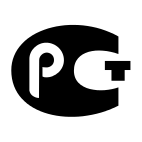 АЗнак обращения на рынке Российской Федерации2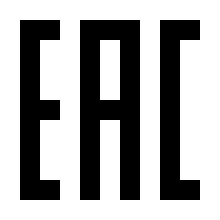 БЗнак соответствия при обязательной сертификации в Российской Федерации3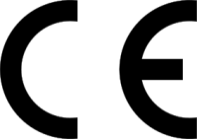 ВЗнак соответствия техническим регламентам Таможенного Союза ЕврАзЭС4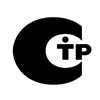 ГЗнак соответствия требованиям директив стран Европейского Союза12341Дисциплинарная AВзыскание материального ущерба с виновного должностного лица2АдминистративнаяБУвольнение с должности с лишением права занимать определенные должности на срок до пяти лет3МатериальнаяВНаложение штрафа на виновное должностное лицо4УголовнаяГЗамечание, выговор, строгий выговор, увольнение12341КосвенныйАНДФЛ2ФедеральныйБНалог на землю3РегиональныйВТранспортный налог4МестныйГНДС12341ПрочностьАСвойство  материала, не разрушаясь, поглощать в заметных количествах механическую энергию в необратимой форме2ВязкостьБСопротивление материала деформации и разрушению3ТвердостьВСвойство материала разрушаться без заметного поглощения механической энергии в необратимой форме4ИзнашиваемостьГСвойство материала подвергаться поверхностному разрушению или повреждению под воздействием внешнего трения1234123412341234512345123456абвг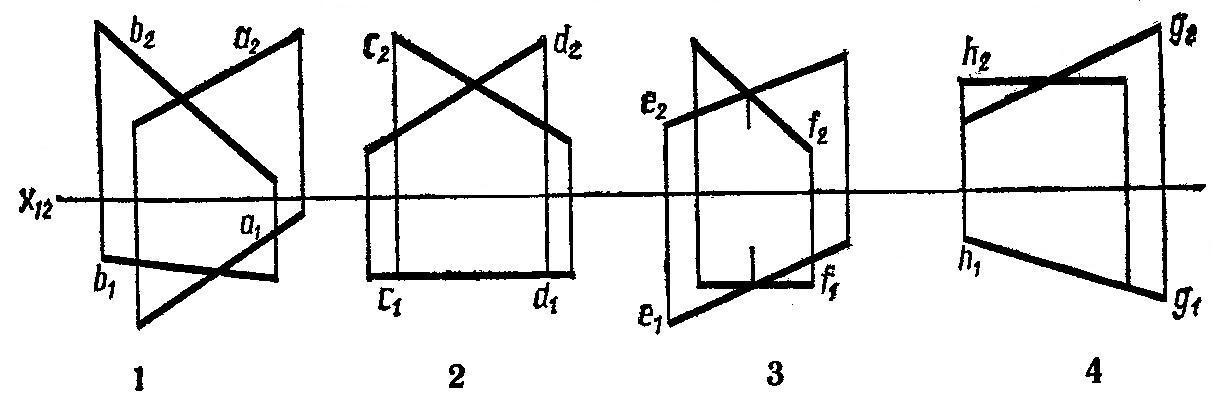 1А2Б3В4Г1234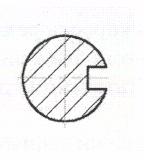 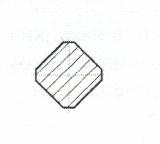 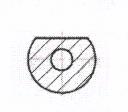 1 .2.3.1231NzА.Изгибающий момент2Mx, MyБ.Продольная или осевая сила3Qx,QyВ.Крутящий момент4MzГ.Поперечная сила12341.Уравнение траектории при плоском движенииА.2.Уравнение движенияБ.3.Уравнение скорости в зависимости от времениВ.4.Уравнение положения тела в любой момент времениГ.12341.ФВ, которой по определению присвоено числовое значение, равное единицеА.кратная единица ФВ2.ФВ, входящая в систему величин и выражаемая через основные величины этой системыБ.производная единица ФВ3.единица ФВ в целое число раз больше системной единицы физической величиныВ.единица основной  ФВ4.единица ФВ в целое число раз меньше системной единицы физической величиныГ.дольная единица ФВ12341234512345123456123412345№п/пНомер участника, полученный при жеребьевкеОценки за выполнение заданий I уровняОценки за выполнение заданий I уровняОценки за выполнение заданий I уровняСуммарная оценка №п/пНомер участника, полученный при жеребьевкеЗадание №1 (Тестирование)Задание №2(Перевод текста)Задание №3 (Организация работы коллектива)Суммарная оценка №п/пНомер участника, полученный при жеребьевкеОценка за выполнение Задач заданияОценка за выполнение Задач заданияОценка за выполнение Задач заданияСуммарная оценка в баллах №п/пНомер участника, полученный при жеребьевке123Суммарная оценка в баллах №п/пНомер участника, полученный при жеребьевкеОценка за выполнение Задач заданияОценка за выполнение Задач заданияОценка за выполнение Задач заданияСуммарная оценка в баллах №п/пНомер участника, полученный при жеребьевке123Суммарная оценка в баллах №п/пНомер участника, полученный при жеребьевкеОценки за выполнение заданий II уровня Оценки за выполнение заданий II уровня Суммарная оценка №п/пНомер участника, полученный при жеребьевкеИнвариантная часть Вариативная часть Суммарная оценка №п/пНомер участника,полученный при жеребьевкеФамилия, имя, отчество участникаНаименование субъекта Российской Федерации и образовательной организацииНаименование субъекта Российской Федерации и образовательной организацииОценка результатов выполнения профессионального комплексного заданияв баллахОценка результатов выполнения профессионального комплексного заданияв баллахОценка результатов выполнения профессионального комплексного заданияв баллахИтоговая оценка выполнения профессионального комплексного заданияЗанятоеместо Номинация№п/пНомер участника,полученный при жеребьевкеФамилия, имя, отчество участникаНаименование субъекта Российской Федерации и образовательной организацииНаименование субъекта Российской Федерации и образовательной организацииСуммарная оценка за выполнение заданийI уровняСуммарная оценка за выполнение заданий2 уровняСуммарная оценка за выполнение заданий2 уровняИтоговая оценка выполнения профессионального комплексного заданияЗанятоеместо Номинация123445661011Председатель рабочей группы (руководительорганизации –организатора олимпиады)Председатель рабочей группы (руководительорганизации –организатора олимпиады)Председатель рабочей группы (руководительорганизации –организатора олимпиады)Председатель рабочей группы (руководительорганизации –организатора олимпиады)Председатель рабочей группы (руководительорганизации –организатора олимпиады)________________________________подпись________________________________подпись________________________________подпись________________________________________фамилия, инициалы________________________________________фамилия, инициалы________________________________________фамилия, инициалы________________________________________фамилия, инициалыПредседатель жюриПредседатель жюриПредседатель жюриПредседатель жюриПредседатель жюри________________________________подпись________________________________подпись________________________________подпись________________________________________фамилия, инициалы________________________________________фамилия, инициалы________________________________________фамилия, инициалы________________________________________фамилия, инициалыЧлены жюри:Члены жюри:Члены жюри:Члены жюри:Члены жюри:________________________________подпись________________________________подпись________________________________подпись________________________________________фамилия, инициалы________________________________________фамилия, инициалы________________________________________фамилия, инициалы________________________________________фамилия, инициалы